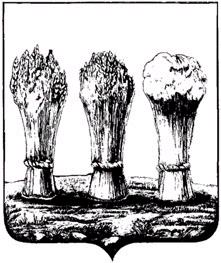 О внесении изменений в постановление администрации города Пензы от 29.09.2014 №1131/1  «Об утверждении муниципальной программы «Развитие физической культуры, спорта и молодежной политики в городе Пензе на 2015-2020 годы»Руководствуясь Бюджетным кодексом РФ, постановлением администрации города Пензы от 19.12.2013 №1527 «Об утверждении порядка разработки, реализации и оценки эффективности муниципальных программ города Пензы», ст. 33 Устава города Пензы, Администрация города Пензы постановляет:1. Внести в приложение к постановлению администрации города Пензы от 29.09.2014 №1131/1 «Об утверждении муниципальной программы «Развитие физической культуры, спорта и молодежной политики в городе Пензе на 2015-2020 годы» (далее – Программа) следующие изменения:1.1. В паспорте Программы пункт «Объемы бюджетных ассигнований программы» изложить в следующей редакции: «».1.2. Абзац 2 раздела 7 «Ресурсное обеспечение реализации муниципальной программы» Программы изложить в следующей редакции: «Общий объем финансирования муниципальной программы                        1 096 006,5 тыс. руб., в том числе из средств бюджета города Пензы                1 087 898,1 тыс. руб., из средств бюджета Пензенской области  8 108,4 тыс. руб.».1.3. Строку «Объем и источники финансирования подпрограммы (по годам)» паспорта подпрограммы 1 в подразделе 10.1 раздела 10 Программы изложить в следующей редакции:«      ».1.4. Таблицу 2 подраздела 10.1.4. «Прогноз  сводных показателей муниципальных заданий на оказание муниципальных услуг (выполнение работ) муниципальными учреждениями города Пензы по муниципальной программе» Программы  изложить в следующей редакции:							«Таблица 2ПРОГНОЗсводных показателей муниципальных заданий на оказание муниципальных услуг (выполнение работ) муниципальными учреждениями города Пензы по муниципальной программе «Развитие физической культуры, спорта и молодежной политике в городе Пензы на 2015 - 2020 годы»».1.5. Подраздел 10.1.6. «Объем финансовых ресурсов, необходимых для реализации подпрограммы» Программы изложить в следующей редакции:«10.1.6. Объем финансовых ресурсов,необходимых для реализации подпрограммыФинансирование мероприятий подпрограммы осуществляется за счет средств бюджета города Пензы, бюджета Пензенской области. Объем средств на реализацию подпрограммы всего 989 505,9 тыс. рублей, в том числе за счет средств бюджета города Пензы составляет 981 397,5 тыс. руб., за счет бюджета Пензенской области 8 108,4 тыс. руб.:2015 г. – 161 766,0 тыс. руб. (за счет бюджета города Пензы);2016 г. – 155 507,65 тыс. руб. (за счет бюджета города Пензы);2017 г. – 165 608,5 тыс. руб. (за  счет бюджета города Пензы);2018 г. – 169 987,45 тыс. руб. (161 879,05 тыс. руб. за счет бюджета города Пензы; 8 108,4 тыс. руб. за счет бюджета Пензенской области);2019 г. – 154 286,3 тыс. руб. (за счет бюджета города Пензы);2020 г. – 182 350,0 тыс. руб. (за счет бюджета города Пензы).Ресурсное обеспечение реализации подпрограммы за счет средств бюджета города Пензы, средств бюджета Пензенской области подлежит ежегодному уточнению в рамках формирования проектов бюджетов на очередной финансовый год и плановый период».1.6. Строку «Объем и источники финансирования подпрограммы (по годам)» паспорта подпрограммы 3 в подразделе 10.3 раздела 10 Программы изложить в следующей редакции:«».1.7. Подраздел 10.3.6. «Объем финансовых ресурсов, необходимых для реализации подпрограммы» Программы изложить в следующей редакции:«10.3.6. Объем финансовых ресурсов,необходимых для реализации подпрограммыОбщий объем необходимых финансовых средств для реализации подпрограммы – 59 774,3 тыс. руб., в том числе:. – 9705,9 тыс. рублей;. – 10683,8 тыс. рублей;. – 9856,2 тыс. рублей;. – 9865,9 тыс. рублей;. – 9853,7 тыс. рублей;. – 9808,8 тыс. рублей.Источник финансирования: бюджет города Пензы. Объемы бюджетных ассигнований уточняются ежегодно при формировании бюджета города Пензы на очередной финансовый год и плановый период».2.  Приложение  № 2 к Программе  изложить согласно приложению 1 к настоящему постановлению.3. Приложение  № 5 к Программе  изложить согласно приложению 2 к настоящему постановлению.4. Приложение  № 9 к Программе  изложить согласно приложению 3 к настоящему постановлению.5. Информационно-аналитическому отделу администрации города Пензы опубликовать настоящее постановление в муниципальной газете «Пенза» и разместить на официальном сайте администрации города Пензы в информационно-телекоммуникационной  сети Интернет.  6. Контроль за выполнением настоящего постановления возложить на заместителя главы администрации города  по социальной политике и развитию местного самоуправления, Комитет по физической культуре, спорту и молодежной политике города Пензы.Глава администрации города                                                  В.Н. КувайцевПриложение 2 к постановлению администрации города Пензы от        27.11.2017               №     2288/2    .Приложение 3 к постановлению администрации города Пензы от        27.11.2017              №    2288/2       .Объемы бюджетных ассигнований программыПрогнозируемый объем финансирования программы за счет средств бюджета города Пензы составляет 1 096 006,5 тыс. руб., в том числе за счет бюджета города Пензы 1 087 898,1 тыс. руб., за счет бюджета Пензенской области 8 108,4 тыс. руб.:. – 179 426,0 тыс. руб. (за счет бюджета города Пензы);. – 174 448,35 тыс. руб. (за счет бюджета города Пензы);. – 183 613,2 тыс. руб. (за счет бюджета города Пензы);. – 187 463,05 тыс. руб. (за счет бюджета города Пензы – 179 354,65 тыс. руб., счет бюджета Пензенской области – 8 108,4 тыс. руб.);. – 171 731,0 тыс. руб. (за счет бюджета города Пензы);. – 199 324,9 тыс. руб. (за счет бюджета города Пензы).Источник финансирования: бюджет города Пензы, бюджет Пензенской областиОбъем и источники финансирования подпрограммы (по годам)Прогнозируемый объем финансирования программы всего 989 505,9 тыс. руб., в том числе за счет бюджета города Пензы 981 397,5 тыс. руб., за счет бюджета Пензенской области 8 108,4 тыс. руб.:2015 г. – 161 766,0 тыс. руб. (за счет бюджета города Пензы);2016 г. – 155 507,65 тыс. руб. (за счет бюджета города Пензы);2017 г. – 165 608,5 тыс. руб. (за  счет бюджета города Пензы);2018 г. – 169 987,45 тыс. руб. (161 879,05 тыс. руб. за счет бюджета города Пензы; 8 108,4 тыс. руб. за счет бюджета Пензенской области);2019 г. – 154 286,3 тыс. руб. (за счет бюджета города Пензы);2020 г. – 182 350,0 тыс. руб. (за счет бюджета города Пензы).Источник финансирования: бюджет города Пензы, бюджет Пензенской областиОтветственный исполнитель муниципальной программыОтветственный исполнитель муниципальной программыОтветственный исполнитель муниципальной программыОтветственный исполнитель муниципальной программыОтветственный исполнитель муниципальной программыОтветственный исполнитель муниципальной программыОтветственный исполнитель муниципальной программыОтветственный исполнитель муниципальной программыОтветственный исполнитель муниципальной программыОтветственный исполнитель муниципальной программыОтветственный исполнитель муниципальной программыОтветственный исполнитель муниципальной программыОтветственный исполнитель муниципальной программыОтветственный исполнитель муниципальной программыОтветственный исполнитель муниципальной программыОтветственный исполнитель муниципальной программыОтветственный исполнитель муниципальной программыОтветственный исполнитель муниципальной программыОтветственный исполнитель муниципальной программыОтветственный исполнитель муниципальной программыОтветственный исполнитель муниципальной программыОтветственный исполнитель муниципальной программыОтветственный исполнитель муниципальной программыОтветственный исполнитель муниципальной программыОтветственный исполнитель муниципальной программыОтветственный исполнитель муниципальной программыОтветственный исполнитель муниципальной программыОтветственный исполнитель муниципальной программыОтветственный исполнитель муниципальной программыКомитет по физической культуре, спорту и молодежной политике города ПензыКомитет по физической культуре, спорту и молодежной политике города ПензыКомитет по физической культуре, спорту и молодежной политике города ПензыКомитет по физической культуре, спорту и молодежной политике города ПензыКомитет по физической культуре, спорту и молодежной политике города ПензыКомитет по физической культуре, спорту и молодежной политике города ПензыКомитет по физической культуре, спорту и молодежной политике города ПензыКомитет по физической культуре, спорту и молодежной политике города ПензыКомитет по физической культуре, спорту и молодежной политике города ПензыКомитет по физической культуре, спорту и молодежной политике города ПензыКомитет по физической культуре, спорту и молодежной политике города ПензыКомитет по физической культуре, спорту и молодежной политике города ПензыКомитет по физической культуре, спорту и молодежной политике города ПензыКомитет по физической культуре, спорту и молодежной политике города ПензыКомитет по физической культуре, спорту и молодежной политике города ПензыКомитет по физической культуре, спорту и молодежной политике города ПензыКомитет по физической культуре, спорту и молодежной политике города ПензыКомитет по физической культуре, спорту и молодежной политике города ПензыКомитет по физической культуре, спорту и молодежной политике города ПензыКомитет по физической культуре, спорту и молодежной политике города ПензыКомитет по физической культуре, спорту и молодежной политике города ПензыКомитет по физической культуре, спорту и молодежной политике города ПензыКомитет по физической культуре, спорту и молодежной политике города ПензыКомитет по физической культуре, спорту и молодежной политике города ПензыКомитет по физической культуре, спорту и молодежной политике города ПензыКомитет по физической культуре, спорту и молодежной политике города ПензыКомитет по физической культуре, спорту и молодежной политике города ПензыКомитет по физической культуре, спорту и молодежной политике города ПензыКомитет по физической культуре, спорту и молодежной политике города Пензы№п/пНаименование услуги, показателя объема услуги, подпрограммы, мероприятийНаименование услуги, показателя объема услуги, подпрограммы, мероприятийЕдиница измерения объема муниципальной услуги (работы)Единица измерения объема муниципальной услуги (работы)Единица измерения объема муниципальной услуги (работы)Единица измерения объема муниципальной услуги (работы)Единица измерения объема муниципальной услуги (работы)Объем муниципальной услуги (работы)Объем муниципальной услуги (работы)Объем муниципальной услуги (работы)Объем муниципальной услуги (работы)Объем муниципальной услуги (работы)Объем муниципальной услуги (работы)Объем муниципальной услуги (работы)Объем муниципальной услуги (работы)Объем муниципальной услуги (работы)Объем муниципальной услуги (работы)Объем муниципальной услуги (работы)Объем муниципальной услуги (работы)Объем муниципальной услуги (работы)Расходы бюджета города Пензы на финансовое обеспечение выполнения муниципального задания, тыс. руб.Расходы бюджета города Пензы на финансовое обеспечение выполнения муниципального задания, тыс. руб.Расходы бюджета города Пензы на финансовое обеспечение выполнения муниципального задания, тыс. руб.Расходы бюджета города Пензы на финансовое обеспечение выполнения муниципального задания, тыс. руб.Расходы бюджета города Пензы на финансовое обеспечение выполнения муниципального задания, тыс. руб.Расходы бюджета города Пензы на финансовое обеспечение выполнения муниципального задания, тыс. руб.Расходы бюджета города Пензы на финансовое обеспечение выполнения муниципального задания, тыс. руб.Расходы бюджета города Пензы на финансовое обеспечение выполнения муниципального задания, тыс. руб.Расходы бюджета города Пензы на финансовое обеспечение выполнения муниципального задания, тыс. руб.Расходы бюджета города Пензы на финансовое обеспечение выполнения муниципального задания, тыс. руб.Расходы бюджета города Пензы на финансовое обеспечение выполнения муниципального задания, тыс. руб.№п/пНаименование услуги, показателя объема услуги, подпрограммы, мероприятийНаименование услуги, показателя объема услуги, подпрограммы, мероприятийЕдиница измерения объема муниципальной услуги (работы)Единица измерения объема муниципальной услуги (работы)Единица измерения объема муниципальной услуги (работы)Единица измерения объема муниципальной услуги (работы)Единица измерения объема муниципальной услуги (работы)201520152015201520152016201720182018201920202020202020152016201620162017201720172017201820192020Подпрограмма «Развитие физической культуры и массового спорта на 2015-2020 годы»Подпрограмма «Развитие физической культуры и массового спорта на 2015-2020 годы»Подпрограмма «Развитие физической культуры и массового спорта на 2015-2020 годы»Подпрограмма «Развитие физической культуры и массового спорта на 2015-2020 годы»Подпрограмма «Развитие физической культуры и массового спорта на 2015-2020 годы»Подпрограмма «Развитие физической культуры и массового спорта на 2015-2020 годы»Подпрограмма «Развитие физической культуры и массового спорта на 2015-2020 годы»Подпрограмма «Развитие физической культуры и массового спорта на 2015-2020 годы»Подпрограмма «Развитие физической культуры и массового спорта на 2015-2020 годы»Подпрограмма «Развитие физической культуры и массового спорта на 2015-2020 годы»Подпрограмма «Развитие физической культуры и массового спорта на 2015-2020 годы»Подпрограмма «Развитие физической культуры и массового спорта на 2015-2020 годы»Подпрограмма «Развитие физической культуры и массового спорта на 2015-2020 годы»Подпрограмма «Развитие физической культуры и массового спорта на 2015-2020 годы»Подпрограмма «Развитие физической культуры и массового спорта на 2015-2020 годы»Подпрограмма «Развитие физической культуры и массового спорта на 2015-2020 годы»Подпрограмма «Развитие физической культуры и массового спорта на 2015-2020 годы»Подпрограмма «Развитие физической культуры и массового спорта на 2015-2020 годы»Подпрограмма «Развитие физической культуры и массового спорта на 2015-2020 годы»Подпрограмма «Развитие физической культуры и массового спорта на 2015-2020 годы»Подпрограмма «Развитие физической культуры и массового спорта на 2015-2020 годы»Подпрограмма «Развитие физической культуры и массового спорта на 2015-2020 годы»Подпрограмма «Развитие физической культуры и массового спорта на 2015-2020 годы»Подпрограмма «Развитие физической культуры и массового спорта на 2015-2020 годы»Подпрограмма «Развитие физической культуры и массового спорта на 2015-2020 годы»Подпрограмма «Развитие физической культуры и массового спорта на 2015-2020 годы»Подпрограмма «Развитие физической культуры и массового спорта на 2015-2020 годы»Подпрограмма «Развитие физической культуры и массового спорта на 2015-2020 годы»Подпрограмма «Развитие физической культуры и массового спорта на 2015-2020 годы»Подпрограмма «Развитие физической культуры и массового спорта на 2015-2020 годы»Подпрограмма «Развитие физической культуры и массового спорта на 2015-2020 годы»Подпрограмма «Развитие физической культуры и массового спорта на 2015-2020 годы»Комитет по физической культуре, спорту и молодежной политике города ПензыКомитет по физической культуре, спорту и молодежной политике города ПензыКомитет по физической культуре, спорту и молодежной политике города ПензыКомитет по физической культуре, спорту и молодежной политике города ПензыКомитет по физической культуре, спорту и молодежной политике города ПензыКомитет по физической культуре, спорту и молодежной политике города ПензыКомитет по физической культуре, спорту и молодежной политике города ПензыКомитет по физической культуре, спорту и молодежной политике города ПензыКомитет по физической культуре, спорту и молодежной политике города ПензыКомитет по физической культуре, спорту и молодежной политике города ПензыКомитет по физической культуре, спорту и молодежной политике города ПензыКомитет по физической культуре, спорту и молодежной политике города ПензыКомитет по физической культуре, спорту и молодежной политике города ПензыКомитет по физической культуре, спорту и молодежной политике города ПензыКомитет по физической культуре, спорту и молодежной политике города ПензыКомитет по физической культуре, спорту и молодежной политике города ПензыКомитет по физической культуре, спорту и молодежной политике города ПензыКомитет по физической культуре, спорту и молодежной политике города ПензыКомитет по физической культуре, спорту и молодежной политике города ПензыКомитет по физической культуре, спорту и молодежной политике города ПензыКомитет по физической культуре, спорту и молодежной политике города ПензыКомитет по физической культуре, спорту и молодежной политике города ПензыКомитет по физической культуре, спорту и молодежной политике города ПензыКомитет по физической культуре, спорту и молодежной политике города ПензыКомитет по физической культуре, спорту и молодежной политике города ПензыКомитет по физической культуре, спорту и молодежной политике города ПензыКомитет по физической культуре, спорту и молодежной политике города ПензыКомитет по физической культуре, спорту и молодежной политике города ПензыКомитет по физической культуре, спорту и молодежной политике города ПензыКомитет по физической культуре, спорту и молодежной политике города ПензыКомитет по физической культуре, спорту и молодежной политике города ПензыКомитет по физической культуре, спорту и молодежной политике города Пензы - совершенствование системы физического воспитания различных категорий и групп населения, в том числе программы в образовательных организациях, - развитие инфраструктуры физической культуры и спорта, - совершенствование системы подготовки спортсменов высокого класса и создание условий, направленных на увеличение числа перспективных спортсменов, способных претендовать на завоевание призовых мест на соревнованиях различного уровня, - повышение качества оказания муниципальных услуг и исполнения в установленной сфере деятельности, - совершенствование системы оплаты труда работников организаций и учреждений, оказывающих услуги в сфере физической культуры и спорта, и мер социальной поддержки. - совершенствование системы физического воспитания различных категорий и групп населения, в том числе программы в образовательных организациях, - развитие инфраструктуры физической культуры и спорта, - совершенствование системы подготовки спортсменов высокого класса и создание условий, направленных на увеличение числа перспективных спортсменов, способных претендовать на завоевание призовых мест на соревнованиях различного уровня, - повышение качества оказания муниципальных услуг и исполнения в установленной сфере деятельности, - совершенствование системы оплаты труда работников организаций и учреждений, оказывающих услуги в сфере физической культуры и спорта, и мер социальной поддержки. - совершенствование системы физического воспитания различных категорий и групп населения, в том числе программы в образовательных организациях, - развитие инфраструктуры физической культуры и спорта, - совершенствование системы подготовки спортсменов высокого класса и создание условий, направленных на увеличение числа перспективных спортсменов, способных претендовать на завоевание призовых мест на соревнованиях различного уровня, - повышение качества оказания муниципальных услуг и исполнения в установленной сфере деятельности, - совершенствование системы оплаты труда работников организаций и учреждений, оказывающих услуги в сфере физической культуры и спорта, и мер социальной поддержки. - совершенствование системы физического воспитания различных категорий и групп населения, в том числе программы в образовательных организациях, - развитие инфраструктуры физической культуры и спорта, - совершенствование системы подготовки спортсменов высокого класса и создание условий, направленных на увеличение числа перспективных спортсменов, способных претендовать на завоевание призовых мест на соревнованиях различного уровня, - повышение качества оказания муниципальных услуг и исполнения в установленной сфере деятельности, - совершенствование системы оплаты труда работников организаций и учреждений, оказывающих услуги в сфере физической культуры и спорта, и мер социальной поддержки. - совершенствование системы физического воспитания различных категорий и групп населения, в том числе программы в образовательных организациях, - развитие инфраструктуры физической культуры и спорта, - совершенствование системы подготовки спортсменов высокого класса и создание условий, направленных на увеличение числа перспективных спортсменов, способных претендовать на завоевание призовых мест на соревнованиях различного уровня, - повышение качества оказания муниципальных услуг и исполнения в установленной сфере деятельности, - совершенствование системы оплаты труда работников организаций и учреждений, оказывающих услуги в сфере физической культуры и спорта, и мер социальной поддержки. - совершенствование системы физического воспитания различных категорий и групп населения, в том числе программы в образовательных организациях, - развитие инфраструктуры физической культуры и спорта, - совершенствование системы подготовки спортсменов высокого класса и создание условий, направленных на увеличение числа перспективных спортсменов, способных претендовать на завоевание призовых мест на соревнованиях различного уровня, - повышение качества оказания муниципальных услуг и исполнения в установленной сфере деятельности, - совершенствование системы оплаты труда работников организаций и учреждений, оказывающих услуги в сфере физической культуры и спорта, и мер социальной поддержки. - совершенствование системы физического воспитания различных категорий и групп населения, в том числе программы в образовательных организациях, - развитие инфраструктуры физической культуры и спорта, - совершенствование системы подготовки спортсменов высокого класса и создание условий, направленных на увеличение числа перспективных спортсменов, способных претендовать на завоевание призовых мест на соревнованиях различного уровня, - повышение качества оказания муниципальных услуг и исполнения в установленной сфере деятельности, - совершенствование системы оплаты труда работников организаций и учреждений, оказывающих услуги в сфере физической культуры и спорта, и мер социальной поддержки. - совершенствование системы физического воспитания различных категорий и групп населения, в том числе программы в образовательных организациях, - развитие инфраструктуры физической культуры и спорта, - совершенствование системы подготовки спортсменов высокого класса и создание условий, направленных на увеличение числа перспективных спортсменов, способных претендовать на завоевание призовых мест на соревнованиях различного уровня, - повышение качества оказания муниципальных услуг и исполнения в установленной сфере деятельности, - совершенствование системы оплаты труда работников организаций и учреждений, оказывающих услуги в сфере физической культуры и спорта, и мер социальной поддержки. - совершенствование системы физического воспитания различных категорий и групп населения, в том числе программы в образовательных организациях, - развитие инфраструктуры физической культуры и спорта, - совершенствование системы подготовки спортсменов высокого класса и создание условий, направленных на увеличение числа перспективных спортсменов, способных претендовать на завоевание призовых мест на соревнованиях различного уровня, - повышение качества оказания муниципальных услуг и исполнения в установленной сфере деятельности, - совершенствование системы оплаты труда работников организаций и учреждений, оказывающих услуги в сфере физической культуры и спорта, и мер социальной поддержки. - совершенствование системы физического воспитания различных категорий и групп населения, в том числе программы в образовательных организациях, - развитие инфраструктуры физической культуры и спорта, - совершенствование системы подготовки спортсменов высокого класса и создание условий, направленных на увеличение числа перспективных спортсменов, способных претендовать на завоевание призовых мест на соревнованиях различного уровня, - повышение качества оказания муниципальных услуг и исполнения в установленной сфере деятельности, - совершенствование системы оплаты труда работников организаций и учреждений, оказывающих услуги в сфере физической культуры и спорта, и мер социальной поддержки. - совершенствование системы физического воспитания различных категорий и групп населения, в том числе программы в образовательных организациях, - развитие инфраструктуры физической культуры и спорта, - совершенствование системы подготовки спортсменов высокого класса и создание условий, направленных на увеличение числа перспективных спортсменов, способных претендовать на завоевание призовых мест на соревнованиях различного уровня, - повышение качества оказания муниципальных услуг и исполнения в установленной сфере деятельности, - совершенствование системы оплаты труда работников организаций и учреждений, оказывающих услуги в сфере физической культуры и спорта, и мер социальной поддержки. - совершенствование системы физического воспитания различных категорий и групп населения, в том числе программы в образовательных организациях, - развитие инфраструктуры физической культуры и спорта, - совершенствование системы подготовки спортсменов высокого класса и создание условий, направленных на увеличение числа перспективных спортсменов, способных претендовать на завоевание призовых мест на соревнованиях различного уровня, - повышение качества оказания муниципальных услуг и исполнения в установленной сфере деятельности, - совершенствование системы оплаты труда работников организаций и учреждений, оказывающих услуги в сфере физической культуры и спорта, и мер социальной поддержки. - совершенствование системы физического воспитания различных категорий и групп населения, в том числе программы в образовательных организациях, - развитие инфраструктуры физической культуры и спорта, - совершенствование системы подготовки спортсменов высокого класса и создание условий, направленных на увеличение числа перспективных спортсменов, способных претендовать на завоевание призовых мест на соревнованиях различного уровня, - повышение качества оказания муниципальных услуг и исполнения в установленной сфере деятельности, - совершенствование системы оплаты труда работников организаций и учреждений, оказывающих услуги в сфере физической культуры и спорта, и мер социальной поддержки. - совершенствование системы физического воспитания различных категорий и групп населения, в том числе программы в образовательных организациях, - развитие инфраструктуры физической культуры и спорта, - совершенствование системы подготовки спортсменов высокого класса и создание условий, направленных на увеличение числа перспективных спортсменов, способных претендовать на завоевание призовых мест на соревнованиях различного уровня, - повышение качества оказания муниципальных услуг и исполнения в установленной сфере деятельности, - совершенствование системы оплаты труда работников организаций и учреждений, оказывающих услуги в сфере физической культуры и спорта, и мер социальной поддержки. - совершенствование системы физического воспитания различных категорий и групп населения, в том числе программы в образовательных организациях, - развитие инфраструктуры физической культуры и спорта, - совершенствование системы подготовки спортсменов высокого класса и создание условий, направленных на увеличение числа перспективных спортсменов, способных претендовать на завоевание призовых мест на соревнованиях различного уровня, - повышение качества оказания муниципальных услуг и исполнения в установленной сфере деятельности, - совершенствование системы оплаты труда работников организаций и учреждений, оказывающих услуги в сфере физической культуры и спорта, и мер социальной поддержки. - совершенствование системы физического воспитания различных категорий и групп населения, в том числе программы в образовательных организациях, - развитие инфраструктуры физической культуры и спорта, - совершенствование системы подготовки спортсменов высокого класса и создание условий, направленных на увеличение числа перспективных спортсменов, способных претендовать на завоевание призовых мест на соревнованиях различного уровня, - повышение качества оказания муниципальных услуг и исполнения в установленной сфере деятельности, - совершенствование системы оплаты труда работников организаций и учреждений, оказывающих услуги в сфере физической культуры и спорта, и мер социальной поддержки. - совершенствование системы физического воспитания различных категорий и групп населения, в том числе программы в образовательных организациях, - развитие инфраструктуры физической культуры и спорта, - совершенствование системы подготовки спортсменов высокого класса и создание условий, направленных на увеличение числа перспективных спортсменов, способных претендовать на завоевание призовых мест на соревнованиях различного уровня, - повышение качества оказания муниципальных услуг и исполнения в установленной сфере деятельности, - совершенствование системы оплаты труда работников организаций и учреждений, оказывающих услуги в сфере физической культуры и спорта, и мер социальной поддержки. - совершенствование системы физического воспитания различных категорий и групп населения, в том числе программы в образовательных организациях, - развитие инфраструктуры физической культуры и спорта, - совершенствование системы подготовки спортсменов высокого класса и создание условий, направленных на увеличение числа перспективных спортсменов, способных претендовать на завоевание призовых мест на соревнованиях различного уровня, - повышение качества оказания муниципальных услуг и исполнения в установленной сфере деятельности, - совершенствование системы оплаты труда работников организаций и учреждений, оказывающих услуги в сфере физической культуры и спорта, и мер социальной поддержки. - совершенствование системы физического воспитания различных категорий и групп населения, в том числе программы в образовательных организациях, - развитие инфраструктуры физической культуры и спорта, - совершенствование системы подготовки спортсменов высокого класса и создание условий, направленных на увеличение числа перспективных спортсменов, способных претендовать на завоевание призовых мест на соревнованиях различного уровня, - повышение качества оказания муниципальных услуг и исполнения в установленной сфере деятельности, - совершенствование системы оплаты труда работников организаций и учреждений, оказывающих услуги в сфере физической культуры и спорта, и мер социальной поддержки. - совершенствование системы физического воспитания различных категорий и групп населения, в том числе программы в образовательных организациях, - развитие инфраструктуры физической культуры и спорта, - совершенствование системы подготовки спортсменов высокого класса и создание условий, направленных на увеличение числа перспективных спортсменов, способных претендовать на завоевание призовых мест на соревнованиях различного уровня, - повышение качества оказания муниципальных услуг и исполнения в установленной сфере деятельности, - совершенствование системы оплаты труда работников организаций и учреждений, оказывающих услуги в сфере физической культуры и спорта, и мер социальной поддержки. - совершенствование системы физического воспитания различных категорий и групп населения, в том числе программы в образовательных организациях, - развитие инфраструктуры физической культуры и спорта, - совершенствование системы подготовки спортсменов высокого класса и создание условий, направленных на увеличение числа перспективных спортсменов, способных претендовать на завоевание призовых мест на соревнованиях различного уровня, - повышение качества оказания муниципальных услуг и исполнения в установленной сфере деятельности, - совершенствование системы оплаты труда работников организаций и учреждений, оказывающих услуги в сфере физической культуры и спорта, и мер социальной поддержки. - совершенствование системы физического воспитания различных категорий и групп населения, в том числе программы в образовательных организациях, - развитие инфраструктуры физической культуры и спорта, - совершенствование системы подготовки спортсменов высокого класса и создание условий, направленных на увеличение числа перспективных спортсменов, способных претендовать на завоевание призовых мест на соревнованиях различного уровня, - повышение качества оказания муниципальных услуг и исполнения в установленной сфере деятельности, - совершенствование системы оплаты труда работников организаций и учреждений, оказывающих услуги в сфере физической культуры и спорта, и мер социальной поддержки. - совершенствование системы физического воспитания различных категорий и групп населения, в том числе программы в образовательных организациях, - развитие инфраструктуры физической культуры и спорта, - совершенствование системы подготовки спортсменов высокого класса и создание условий, направленных на увеличение числа перспективных спортсменов, способных претендовать на завоевание призовых мест на соревнованиях различного уровня, - повышение качества оказания муниципальных услуг и исполнения в установленной сфере деятельности, - совершенствование системы оплаты труда работников организаций и учреждений, оказывающих услуги в сфере физической культуры и спорта, и мер социальной поддержки. - совершенствование системы физического воспитания различных категорий и групп населения, в том числе программы в образовательных организациях, - развитие инфраструктуры физической культуры и спорта, - совершенствование системы подготовки спортсменов высокого класса и создание условий, направленных на увеличение числа перспективных спортсменов, способных претендовать на завоевание призовых мест на соревнованиях различного уровня, - повышение качества оказания муниципальных услуг и исполнения в установленной сфере деятельности, - совершенствование системы оплаты труда работников организаций и учреждений, оказывающих услуги в сфере физической культуры и спорта, и мер социальной поддержки. - совершенствование системы физического воспитания различных категорий и групп населения, в том числе программы в образовательных организациях, - развитие инфраструктуры физической культуры и спорта, - совершенствование системы подготовки спортсменов высокого класса и создание условий, направленных на увеличение числа перспективных спортсменов, способных претендовать на завоевание призовых мест на соревнованиях различного уровня, - повышение качества оказания муниципальных услуг и исполнения в установленной сфере деятельности, - совершенствование системы оплаты труда работников организаций и учреждений, оказывающих услуги в сфере физической культуры и спорта, и мер социальной поддержки. - совершенствование системы физического воспитания различных категорий и групп населения, в том числе программы в образовательных организациях, - развитие инфраструктуры физической культуры и спорта, - совершенствование системы подготовки спортсменов высокого класса и создание условий, направленных на увеличение числа перспективных спортсменов, способных претендовать на завоевание призовых мест на соревнованиях различного уровня, - повышение качества оказания муниципальных услуг и исполнения в установленной сфере деятельности, - совершенствование системы оплаты труда работников организаций и учреждений, оказывающих услуги в сфере физической культуры и спорта, и мер социальной поддержки. - совершенствование системы физического воспитания различных категорий и групп населения, в том числе программы в образовательных организациях, - развитие инфраструктуры физической культуры и спорта, - совершенствование системы подготовки спортсменов высокого класса и создание условий, направленных на увеличение числа перспективных спортсменов, способных претендовать на завоевание призовых мест на соревнованиях различного уровня, - повышение качества оказания муниципальных услуг и исполнения в установленной сфере деятельности, - совершенствование системы оплаты труда работников организаций и учреждений, оказывающих услуги в сфере физической культуры и спорта, и мер социальной поддержки. - совершенствование системы физического воспитания различных категорий и групп населения, в том числе программы в образовательных организациях, - развитие инфраструктуры физической культуры и спорта, - совершенствование системы подготовки спортсменов высокого класса и создание условий, направленных на увеличение числа перспективных спортсменов, способных претендовать на завоевание призовых мест на соревнованиях различного уровня, - повышение качества оказания муниципальных услуг и исполнения в установленной сфере деятельности, - совершенствование системы оплаты труда работников организаций и учреждений, оказывающих услуги в сфере физической культуры и спорта, и мер социальной поддержки. - совершенствование системы физического воспитания различных категорий и групп населения, в том числе программы в образовательных организациях, - развитие инфраструктуры физической культуры и спорта, - совершенствование системы подготовки спортсменов высокого класса и создание условий, направленных на увеличение числа перспективных спортсменов, способных претендовать на завоевание призовых мест на соревнованиях различного уровня, - повышение качества оказания муниципальных услуг и исполнения в установленной сфере деятельности, - совершенствование системы оплаты труда работников организаций и учреждений, оказывающих услуги в сфере физической культуры и спорта, и мер социальной поддержки. - совершенствование системы физического воспитания различных категорий и групп населения, в том числе программы в образовательных организациях, - развитие инфраструктуры физической культуры и спорта, - совершенствование системы подготовки спортсменов высокого класса и создание условий, направленных на увеличение числа перспективных спортсменов, способных претендовать на завоевание призовых мест на соревнованиях различного уровня, - повышение качества оказания муниципальных услуг и исполнения в установленной сфере деятельности, - совершенствование системы оплаты труда работников организаций и учреждений, оказывающих услуги в сфере физической культуры и спорта, и мер социальной поддержки. - совершенствование системы физического воспитания различных категорий и групп населения, в том числе программы в образовательных организациях, - развитие инфраструктуры физической культуры и спорта, - совершенствование системы подготовки спортсменов высокого класса и создание условий, направленных на увеличение числа перспективных спортсменов, способных претендовать на завоевание призовых мест на соревнованиях различного уровня, - повышение качества оказания муниципальных услуг и исполнения в установленной сфере деятельности, - совершенствование системы оплаты труда работников организаций и учреждений, оказывающих услуги в сфере физической культуры и спорта, и мер социальной поддержки. - совершенствование системы физического воспитания различных категорий и групп населения, в том числе программы в образовательных организациях, - развитие инфраструктуры физической культуры и спорта, - совершенствование системы подготовки спортсменов высокого класса и создание условий, направленных на увеличение числа перспективных спортсменов, способных претендовать на завоевание призовых мест на соревнованиях различного уровня, - повышение качества оказания муниципальных услуг и исполнения в установленной сфере деятельности, - совершенствование системы оплаты труда работников организаций и учреждений, оказывающих услуги в сфере физической культуры и спорта, и мер социальной поддержки.1Мероприятие 1.1 «Организация обучения по программам дополнительного образования детей физкультурно-спортивной направленности», в том числе:107 458,45111 596,45111 596,45111 596,45116498,9116498,9116498,9116498,9121193,70120 812,10137 531,90Муниципальная услуга «Организация обучения по программам дополнительного образования детей физкультурно-спортивной направленности» до 01.01.2016 годаОбучающиесяОбучающиесяОбучающиесяОбучающиесяОбучающиесяОбучающиеся48894889488948894889107458,45Муниципальная услуга «Реализация дополнительных предпрофессиональных программ в области физической культуры и спорта» с 01.01.2016 годаЧеловеко-часыЧеловеко-часыЧеловеко-часыЧеловеко-часыЧеловеко-часыЧеловеко-часы2049613,342119087,012119087,012119087,012119087,012151832,462151832,462151832,46104 234,5104 234,5104 234,5101769,95101769,95101769,95101769,95107645,45107382,05122203,18налоги6314,16314,16314,16314,15200,25082,02965,32Муниципальная работа «Организация и проведение спортивно-оздоровительной работы по развитию физической культуры и спорта среди различных групп населения» с 01.01.2016 года6244,196244,196244,197239,757239,757239,757239,757172,957172,958492,18Муниципальная услуга «Спортивная подготовка по олимпийским видам спорта» (бокс) с 01.01.2016 годачеловекчеловекчеловекчеловекчеловекчеловек222387,1Муниципальная услуга «Спортивная подготовка по олимпийским видам спорта» (плавание) с 01.01.2016 годачеловекчеловекчеловекчеловекчеловекчеловек1111133380,680,680,6270,09270,09270,09270,09270,09270,09580,7Муниципальная услуга «Спортивная подготовка по олимпийским видам спорта» (дзюдо) с 01.01.2017 годачеловекчеловекчеловекчеловекчеловекчеловек33333555242,14242,14242,14153,58153,58153,58153,58153,58153,58967,8Муниципальная услуга «Спортивная подготовка по неолимпийским видам спорта» (самбо) с 01.01.2016 годачеловекчеловекчеловекчеловекчеловекчеловек910101010777795,02795,02795,02751,43751,43751,43751,43751,43751,431354,9Муниципальная работа» Спортивная подготовка по неолимпийским видам спорта» (спортивное ориентирование) с 01.01.2016 годачеловекчеловекчеловекчеловекчеловекчеловек333580,72- развитие инфраструктуры физической культуры и спорта,- повышение качества оказания муниципальных услуг и исполнения в установленной сфере деятельности,- развитие инфраструктуры физической культуры и спорта,- повышение качества оказания муниципальных услуг и исполнения в установленной сфере деятельности,- развитие инфраструктуры физической культуры и спорта,- повышение качества оказания муниципальных услуг и исполнения в установленной сфере деятельности,- развитие инфраструктуры физической культуры и спорта,- повышение качества оказания муниципальных услуг и исполнения в установленной сфере деятельности,- развитие инфраструктуры физической культуры и спорта,- повышение качества оказания муниципальных услуг и исполнения в установленной сфере деятельности,- развитие инфраструктуры физической культуры и спорта,- повышение качества оказания муниципальных услуг и исполнения в установленной сфере деятельности,- развитие инфраструктуры физической культуры и спорта,- повышение качества оказания муниципальных услуг и исполнения в установленной сфере деятельности,- развитие инфраструктуры физической культуры и спорта,- повышение качества оказания муниципальных услуг и исполнения в установленной сфере деятельности,- развитие инфраструктуры физической культуры и спорта,- повышение качества оказания муниципальных услуг и исполнения в установленной сфере деятельности,- развитие инфраструктуры физической культуры и спорта,- повышение качества оказания муниципальных услуг и исполнения в установленной сфере деятельности,- развитие инфраструктуры физической культуры и спорта,- повышение качества оказания муниципальных услуг и исполнения в установленной сфере деятельности,- развитие инфраструктуры физической культуры и спорта,- повышение качества оказания муниципальных услуг и исполнения в установленной сфере деятельности,- развитие инфраструктуры физической культуры и спорта,- повышение качества оказания муниципальных услуг и исполнения в установленной сфере деятельности,- развитие инфраструктуры физической культуры и спорта,- повышение качества оказания муниципальных услуг и исполнения в установленной сфере деятельности,- развитие инфраструктуры физической культуры и спорта,- повышение качества оказания муниципальных услуг и исполнения в установленной сфере деятельности,- развитие инфраструктуры физической культуры и спорта,- повышение качества оказания муниципальных услуг и исполнения в установленной сфере деятельности,- развитие инфраструктуры физической культуры и спорта,- повышение качества оказания муниципальных услуг и исполнения в установленной сфере деятельности,- развитие инфраструктуры физической культуры и спорта,- повышение качества оказания муниципальных услуг и исполнения в установленной сфере деятельности,- развитие инфраструктуры физической культуры и спорта,- повышение качества оказания муниципальных услуг и исполнения в установленной сфере деятельности,- развитие инфраструктуры физической культуры и спорта,- повышение качества оказания муниципальных услуг и исполнения в установленной сфере деятельности,- развитие инфраструктуры физической культуры и спорта,- повышение качества оказания муниципальных услуг и исполнения в установленной сфере деятельности,- развитие инфраструктуры физической культуры и спорта,- повышение качества оказания муниципальных услуг и исполнения в установленной сфере деятельности,- развитие инфраструктуры физической культуры и спорта,- повышение качества оказания муниципальных услуг и исполнения в установленной сфере деятельности,- развитие инфраструктуры физической культуры и спорта,- повышение качества оказания муниципальных услуг и исполнения в установленной сфере деятельности,- развитие инфраструктуры физической культуры и спорта,- повышение качества оказания муниципальных услуг и исполнения в установленной сфере деятельности,- развитие инфраструктуры физической культуры и спорта,- повышение качества оказания муниципальных услуг и исполнения в установленной сфере деятельности,- развитие инфраструктуры физической культуры и спорта,- повышение качества оказания муниципальных услуг и исполнения в установленной сфере деятельности,- развитие инфраструктуры физической культуры и спорта,- повышение качества оказания муниципальных услуг и исполнения в установленной сфере деятельности,- развитие инфраструктуры физической культуры и спорта,- повышение качества оказания муниципальных услуг и исполнения в установленной сфере деятельности,- развитие инфраструктуры физической культуры и спорта,- повышение качества оказания муниципальных услуг и исполнения в установленной сфере деятельности,- развитие инфраструктуры физической культуры и спорта,- повышение качества оказания муниципальных услуг и исполнения в установленной сфере деятельности,2Мероприятие 1.3.1 «Организация и проведение физкультурно-оздоровительных и спортивных мероприятий», в том числе:мероприятиямероприятиямероприятиямероприятиямероприятиямероприятия1 789,802 070,902 070,902 070,902 070,902 070,901 973,801 973,801 793,501 754,101 800,00Муниципальная услуга «Организация и проведение физкультурно-оздоровительных и спортивно-массовых мероприятий» до 01.01.2016 года1789,8Муниципальная работа «Организация и проведение физкультурных и спортивных мероприятий в рамках Всероссийского физкультурно-спортивного комплекса «Готов к труду и обороне» (ГТО)» с 01.01.2016 года16,42716,42716,42716,42716,42712,49312,4938,6538,65310,559Муниципальная работа «Организация и проведение официальных физкультурных (физкультурно-оздоровительных) мероприятий» с 01.01.2016 года656,783656,783656,783656,783656,783573,798573,798568,355568,355385,883Муниципальная работа «Организация и проведение официальных спортивных мероприятий» с 01.01.2016 года1397,691397,691397,691397,691397,691387,5091387,5091216,4921177,0921403,558- совершенствование системы физического воспитания различных категорий и групп населения, в том числе программы в образовательных организациях,- развитие инфраструктуры физической культуры и спорта,- повышение качества оказания муниципальных услуг и исполнения в установленной сфере деятельности,- совершенствование системы физического воспитания различных категорий и групп населения, в том числе программы в образовательных организациях,- развитие инфраструктуры физической культуры и спорта,- повышение качества оказания муниципальных услуг и исполнения в установленной сфере деятельности,- совершенствование системы физического воспитания различных категорий и групп населения, в том числе программы в образовательных организациях,- развитие инфраструктуры физической культуры и спорта,- повышение качества оказания муниципальных услуг и исполнения в установленной сфере деятельности,- совершенствование системы физического воспитания различных категорий и групп населения, в том числе программы в образовательных организациях,- развитие инфраструктуры физической культуры и спорта,- повышение качества оказания муниципальных услуг и исполнения в установленной сфере деятельности,- совершенствование системы физического воспитания различных категорий и групп населения, в том числе программы в образовательных организациях,- развитие инфраструктуры физической культуры и спорта,- повышение качества оказания муниципальных услуг и исполнения в установленной сфере деятельности,- совершенствование системы физического воспитания различных категорий и групп населения, в том числе программы в образовательных организациях,- развитие инфраструктуры физической культуры и спорта,- повышение качества оказания муниципальных услуг и исполнения в установленной сфере деятельности,- совершенствование системы физического воспитания различных категорий и групп населения, в том числе программы в образовательных организациях,- развитие инфраструктуры физической культуры и спорта,- повышение качества оказания муниципальных услуг и исполнения в установленной сфере деятельности,- совершенствование системы физического воспитания различных категорий и групп населения, в том числе программы в образовательных организациях,- развитие инфраструктуры физической культуры и спорта,- повышение качества оказания муниципальных услуг и исполнения в установленной сфере деятельности,- совершенствование системы физического воспитания различных категорий и групп населения, в том числе программы в образовательных организациях,- развитие инфраструктуры физической культуры и спорта,- повышение качества оказания муниципальных услуг и исполнения в установленной сфере деятельности,- совершенствование системы физического воспитания различных категорий и групп населения, в том числе программы в образовательных организациях,- развитие инфраструктуры физической культуры и спорта,- повышение качества оказания муниципальных услуг и исполнения в установленной сфере деятельности,- совершенствование системы физического воспитания различных категорий и групп населения, в том числе программы в образовательных организациях,- развитие инфраструктуры физической культуры и спорта,- повышение качества оказания муниципальных услуг и исполнения в установленной сфере деятельности,- совершенствование системы физического воспитания различных категорий и групп населения, в том числе программы в образовательных организациях,- развитие инфраструктуры физической культуры и спорта,- повышение качества оказания муниципальных услуг и исполнения в установленной сфере деятельности,- совершенствование системы физического воспитания различных категорий и групп населения, в том числе программы в образовательных организациях,- развитие инфраструктуры физической культуры и спорта,- повышение качества оказания муниципальных услуг и исполнения в установленной сфере деятельности,- совершенствование системы физического воспитания различных категорий и групп населения, в том числе программы в образовательных организациях,- развитие инфраструктуры физической культуры и спорта,- повышение качества оказания муниципальных услуг и исполнения в установленной сфере деятельности,- совершенствование системы физического воспитания различных категорий и групп населения, в том числе программы в образовательных организациях,- развитие инфраструктуры физической культуры и спорта,- повышение качества оказания муниципальных услуг и исполнения в установленной сфере деятельности,- совершенствование системы физического воспитания различных категорий и групп населения, в том числе программы в образовательных организациях,- развитие инфраструктуры физической культуры и спорта,- повышение качества оказания муниципальных услуг и исполнения в установленной сфере деятельности,- совершенствование системы физического воспитания различных категорий и групп населения, в том числе программы в образовательных организациях,- развитие инфраструктуры физической культуры и спорта,- повышение качества оказания муниципальных услуг и исполнения в установленной сфере деятельности,- совершенствование системы физического воспитания различных категорий и групп населения, в том числе программы в образовательных организациях,- развитие инфраструктуры физической культуры и спорта,- повышение качества оказания муниципальных услуг и исполнения в установленной сфере деятельности,- совершенствование системы физического воспитания различных категорий и групп населения, в том числе программы в образовательных организациях,- развитие инфраструктуры физической культуры и спорта,- повышение качества оказания муниципальных услуг и исполнения в установленной сфере деятельности,- совершенствование системы физического воспитания различных категорий и групп населения, в том числе программы в образовательных организациях,- развитие инфраструктуры физической культуры и спорта,- повышение качества оказания муниципальных услуг и исполнения в установленной сфере деятельности,- совершенствование системы физического воспитания различных категорий и групп населения, в том числе программы в образовательных организациях,- развитие инфраструктуры физической культуры и спорта,- повышение качества оказания муниципальных услуг и исполнения в установленной сфере деятельности,- совершенствование системы физического воспитания различных категорий и групп населения, в том числе программы в образовательных организациях,- развитие инфраструктуры физической культуры и спорта,- повышение качества оказания муниципальных услуг и исполнения в установленной сфере деятельности,- совершенствование системы физического воспитания различных категорий и групп населения, в том числе программы в образовательных организациях,- развитие инфраструктуры физической культуры и спорта,- повышение качества оказания муниципальных услуг и исполнения в установленной сфере деятельности,- совершенствование системы физического воспитания различных категорий и групп населения, в том числе программы в образовательных организациях,- развитие инфраструктуры физической культуры и спорта,- повышение качества оказания муниципальных услуг и исполнения в установленной сфере деятельности,- совершенствование системы физического воспитания различных категорий и групп населения, в том числе программы в образовательных организациях,- развитие инфраструктуры физической культуры и спорта,- повышение качества оказания муниципальных услуг и исполнения в установленной сфере деятельности,- совершенствование системы физического воспитания различных категорий и групп населения, в том числе программы в образовательных организациях,- развитие инфраструктуры физической культуры и спорта,- повышение качества оказания муниципальных услуг и исполнения в установленной сфере деятельности,- совершенствование системы физического воспитания различных категорий и групп населения, в том числе программы в образовательных организациях,- развитие инфраструктуры физической культуры и спорта,- повышение качества оказания муниципальных услуг и исполнения в установленной сфере деятельности,- совершенствование системы физического воспитания различных категорий и групп населения, в том числе программы в образовательных организациях,- развитие инфраструктуры физической культуры и спорта,- повышение качества оказания муниципальных услуг и исполнения в установленной сфере деятельности,- совершенствование системы физического воспитания различных категорий и групп населения, в том числе программы в образовательных организациях,- развитие инфраструктуры физической культуры и спорта,- повышение качества оказания муниципальных услуг и исполнения в установленной сфере деятельности,- совершенствование системы физического воспитания различных категорий и групп населения, в том числе программы в образовательных организациях,- развитие инфраструктуры физической культуры и спорта,- повышение качества оказания муниципальных услуг и исполнения в установленной сфере деятельности,- совершенствование системы физического воспитания различных категорий и групп населения, в том числе программы в образовательных организациях,- развитие инфраструктуры физической культуры и спорта,- повышение качества оказания муниципальных услуг и исполнения в установленной сфере деятельности,- совершенствование системы физического воспитания различных категорий и групп населения, в том числе программы в образовательных организациях,- развитие инфраструктуры физической культуры и спорта,- повышение качества оказания муниципальных услуг и исполнения в установленной сфере деятельности,3Мероприятие 1.4.1. «Предоставление в пользование населению спортивных сооружений», в том числе:2053,52053,52053,51858,91654,42216,688Муниципальная работа «Обеспечение доступа к открытым спортивным объектам для свободного пользования» с 01.01.2016 года2039,52039,52039,51844,91640,42216,688налоги1414141414144 - развитие инфраструктуры физической культуры и спорта, - совершенствование системы подготовки спортсменов высокого класса и создание условий, направленных на увеличение числа перспективных спортсменов, способных претендовать на завоевание призовых мест на соревнованиях различного уровня, - совершенствование системы подготовки спортивного резерва для спортивных сборных команд Российской Федерации, - повышение качества оказания муниципальных услуг и исполнения в установленной сфере деятельности, - совершенствование системы оплаты труда работников организаций и учреждений, оказывающих услуги в сфере физической культуры и спорта, и мер социальной поддержки. - развитие инфраструктуры физической культуры и спорта, - совершенствование системы подготовки спортсменов высокого класса и создание условий, направленных на увеличение числа перспективных спортсменов, способных претендовать на завоевание призовых мест на соревнованиях различного уровня, - совершенствование системы подготовки спортивного резерва для спортивных сборных команд Российской Федерации, - повышение качества оказания муниципальных услуг и исполнения в установленной сфере деятельности, - совершенствование системы оплаты труда работников организаций и учреждений, оказывающих услуги в сфере физической культуры и спорта, и мер социальной поддержки. - развитие инфраструктуры физической культуры и спорта, - совершенствование системы подготовки спортсменов высокого класса и создание условий, направленных на увеличение числа перспективных спортсменов, способных претендовать на завоевание призовых мест на соревнованиях различного уровня, - совершенствование системы подготовки спортивного резерва для спортивных сборных команд Российской Федерации, - повышение качества оказания муниципальных услуг и исполнения в установленной сфере деятельности, - совершенствование системы оплаты труда работников организаций и учреждений, оказывающих услуги в сфере физической культуры и спорта, и мер социальной поддержки. - развитие инфраструктуры физической культуры и спорта, - совершенствование системы подготовки спортсменов высокого класса и создание условий, направленных на увеличение числа перспективных спортсменов, способных претендовать на завоевание призовых мест на соревнованиях различного уровня, - совершенствование системы подготовки спортивного резерва для спортивных сборных команд Российской Федерации, - повышение качества оказания муниципальных услуг и исполнения в установленной сфере деятельности, - совершенствование системы оплаты труда работников организаций и учреждений, оказывающих услуги в сфере физической культуры и спорта, и мер социальной поддержки. - развитие инфраструктуры физической культуры и спорта, - совершенствование системы подготовки спортсменов высокого класса и создание условий, направленных на увеличение числа перспективных спортсменов, способных претендовать на завоевание призовых мест на соревнованиях различного уровня, - совершенствование системы подготовки спортивного резерва для спортивных сборных команд Российской Федерации, - повышение качества оказания муниципальных услуг и исполнения в установленной сфере деятельности, - совершенствование системы оплаты труда работников организаций и учреждений, оказывающих услуги в сфере физической культуры и спорта, и мер социальной поддержки. - развитие инфраструктуры физической культуры и спорта, - совершенствование системы подготовки спортсменов высокого класса и создание условий, направленных на увеличение числа перспективных спортсменов, способных претендовать на завоевание призовых мест на соревнованиях различного уровня, - совершенствование системы подготовки спортивного резерва для спортивных сборных команд Российской Федерации, - повышение качества оказания муниципальных услуг и исполнения в установленной сфере деятельности, - совершенствование системы оплаты труда работников организаций и учреждений, оказывающих услуги в сфере физической культуры и спорта, и мер социальной поддержки. - развитие инфраструктуры физической культуры и спорта, - совершенствование системы подготовки спортсменов высокого класса и создание условий, направленных на увеличение числа перспективных спортсменов, способных претендовать на завоевание призовых мест на соревнованиях различного уровня, - совершенствование системы подготовки спортивного резерва для спортивных сборных команд Российской Федерации, - повышение качества оказания муниципальных услуг и исполнения в установленной сфере деятельности, - совершенствование системы оплаты труда работников организаций и учреждений, оказывающих услуги в сфере физической культуры и спорта, и мер социальной поддержки. - развитие инфраструктуры физической культуры и спорта, - совершенствование системы подготовки спортсменов высокого класса и создание условий, направленных на увеличение числа перспективных спортсменов, способных претендовать на завоевание призовых мест на соревнованиях различного уровня, - совершенствование системы подготовки спортивного резерва для спортивных сборных команд Российской Федерации, - повышение качества оказания муниципальных услуг и исполнения в установленной сфере деятельности, - совершенствование системы оплаты труда работников организаций и учреждений, оказывающих услуги в сфере физической культуры и спорта, и мер социальной поддержки. - развитие инфраструктуры физической культуры и спорта, - совершенствование системы подготовки спортсменов высокого класса и создание условий, направленных на увеличение числа перспективных спортсменов, способных претендовать на завоевание призовых мест на соревнованиях различного уровня, - совершенствование системы подготовки спортивного резерва для спортивных сборных команд Российской Федерации, - повышение качества оказания муниципальных услуг и исполнения в установленной сфере деятельности, - совершенствование системы оплаты труда работников организаций и учреждений, оказывающих услуги в сфере физической культуры и спорта, и мер социальной поддержки. - развитие инфраструктуры физической культуры и спорта, - совершенствование системы подготовки спортсменов высокого класса и создание условий, направленных на увеличение числа перспективных спортсменов, способных претендовать на завоевание призовых мест на соревнованиях различного уровня, - совершенствование системы подготовки спортивного резерва для спортивных сборных команд Российской Федерации, - повышение качества оказания муниципальных услуг и исполнения в установленной сфере деятельности, - совершенствование системы оплаты труда работников организаций и учреждений, оказывающих услуги в сфере физической культуры и спорта, и мер социальной поддержки. - развитие инфраструктуры физической культуры и спорта, - совершенствование системы подготовки спортсменов высокого класса и создание условий, направленных на увеличение числа перспективных спортсменов, способных претендовать на завоевание призовых мест на соревнованиях различного уровня, - совершенствование системы подготовки спортивного резерва для спортивных сборных команд Российской Федерации, - повышение качества оказания муниципальных услуг и исполнения в установленной сфере деятельности, - совершенствование системы оплаты труда работников организаций и учреждений, оказывающих услуги в сфере физической культуры и спорта, и мер социальной поддержки. - развитие инфраструктуры физической культуры и спорта, - совершенствование системы подготовки спортсменов высокого класса и создание условий, направленных на увеличение числа перспективных спортсменов, способных претендовать на завоевание призовых мест на соревнованиях различного уровня, - совершенствование системы подготовки спортивного резерва для спортивных сборных команд Российской Федерации, - повышение качества оказания муниципальных услуг и исполнения в установленной сфере деятельности, - совершенствование системы оплаты труда работников организаций и учреждений, оказывающих услуги в сфере физической культуры и спорта, и мер социальной поддержки. - развитие инфраструктуры физической культуры и спорта, - совершенствование системы подготовки спортсменов высокого класса и создание условий, направленных на увеличение числа перспективных спортсменов, способных претендовать на завоевание призовых мест на соревнованиях различного уровня, - совершенствование системы подготовки спортивного резерва для спортивных сборных команд Российской Федерации, - повышение качества оказания муниципальных услуг и исполнения в установленной сфере деятельности, - совершенствование системы оплаты труда работников организаций и учреждений, оказывающих услуги в сфере физической культуры и спорта, и мер социальной поддержки. - развитие инфраструктуры физической культуры и спорта, - совершенствование системы подготовки спортсменов высокого класса и создание условий, направленных на увеличение числа перспективных спортсменов, способных претендовать на завоевание призовых мест на соревнованиях различного уровня, - совершенствование системы подготовки спортивного резерва для спортивных сборных команд Российской Федерации, - повышение качества оказания муниципальных услуг и исполнения в установленной сфере деятельности, - совершенствование системы оплаты труда работников организаций и учреждений, оказывающих услуги в сфере физической культуры и спорта, и мер социальной поддержки. - развитие инфраструктуры физической культуры и спорта, - совершенствование системы подготовки спортсменов высокого класса и создание условий, направленных на увеличение числа перспективных спортсменов, способных претендовать на завоевание призовых мест на соревнованиях различного уровня, - совершенствование системы подготовки спортивного резерва для спортивных сборных команд Российской Федерации, - повышение качества оказания муниципальных услуг и исполнения в установленной сфере деятельности, - совершенствование системы оплаты труда работников организаций и учреждений, оказывающих услуги в сфере физической культуры и спорта, и мер социальной поддержки. - развитие инфраструктуры физической культуры и спорта, - совершенствование системы подготовки спортсменов высокого класса и создание условий, направленных на увеличение числа перспективных спортсменов, способных претендовать на завоевание призовых мест на соревнованиях различного уровня, - совершенствование системы подготовки спортивного резерва для спортивных сборных команд Российской Федерации, - повышение качества оказания муниципальных услуг и исполнения в установленной сфере деятельности, - совершенствование системы оплаты труда работников организаций и учреждений, оказывающих услуги в сфере физической культуры и спорта, и мер социальной поддержки. - развитие инфраструктуры физической культуры и спорта, - совершенствование системы подготовки спортсменов высокого класса и создание условий, направленных на увеличение числа перспективных спортсменов, способных претендовать на завоевание призовых мест на соревнованиях различного уровня, - совершенствование системы подготовки спортивного резерва для спортивных сборных команд Российской Федерации, - повышение качества оказания муниципальных услуг и исполнения в установленной сфере деятельности, - совершенствование системы оплаты труда работников организаций и учреждений, оказывающих услуги в сфере физической культуры и спорта, и мер социальной поддержки. - развитие инфраструктуры физической культуры и спорта, - совершенствование системы подготовки спортсменов высокого класса и создание условий, направленных на увеличение числа перспективных спортсменов, способных претендовать на завоевание призовых мест на соревнованиях различного уровня, - совершенствование системы подготовки спортивного резерва для спортивных сборных команд Российской Федерации, - повышение качества оказания муниципальных услуг и исполнения в установленной сфере деятельности, - совершенствование системы оплаты труда работников организаций и учреждений, оказывающих услуги в сфере физической культуры и спорта, и мер социальной поддержки. - развитие инфраструктуры физической культуры и спорта, - совершенствование системы подготовки спортсменов высокого класса и создание условий, направленных на увеличение числа перспективных спортсменов, способных претендовать на завоевание призовых мест на соревнованиях различного уровня, - совершенствование системы подготовки спортивного резерва для спортивных сборных команд Российской Федерации, - повышение качества оказания муниципальных услуг и исполнения в установленной сфере деятельности, - совершенствование системы оплаты труда работников организаций и учреждений, оказывающих услуги в сфере физической культуры и спорта, и мер социальной поддержки. - развитие инфраструктуры физической культуры и спорта, - совершенствование системы подготовки спортсменов высокого класса и создание условий, направленных на увеличение числа перспективных спортсменов, способных претендовать на завоевание призовых мест на соревнованиях различного уровня, - совершенствование системы подготовки спортивного резерва для спортивных сборных команд Российской Федерации, - повышение качества оказания муниципальных услуг и исполнения в установленной сфере деятельности, - совершенствование системы оплаты труда работников организаций и учреждений, оказывающих услуги в сфере физической культуры и спорта, и мер социальной поддержки. - развитие инфраструктуры физической культуры и спорта, - совершенствование системы подготовки спортсменов высокого класса и создание условий, направленных на увеличение числа перспективных спортсменов, способных претендовать на завоевание призовых мест на соревнованиях различного уровня, - совершенствование системы подготовки спортивного резерва для спортивных сборных команд Российской Федерации, - повышение качества оказания муниципальных услуг и исполнения в установленной сфере деятельности, - совершенствование системы оплаты труда работников организаций и учреждений, оказывающих услуги в сфере физической культуры и спорта, и мер социальной поддержки. - развитие инфраструктуры физической культуры и спорта, - совершенствование системы подготовки спортсменов высокого класса и создание условий, направленных на увеличение числа перспективных спортсменов, способных претендовать на завоевание призовых мест на соревнованиях различного уровня, - совершенствование системы подготовки спортивного резерва для спортивных сборных команд Российской Федерации, - повышение качества оказания муниципальных услуг и исполнения в установленной сфере деятельности, - совершенствование системы оплаты труда работников организаций и учреждений, оказывающих услуги в сфере физической культуры и спорта, и мер социальной поддержки. - развитие инфраструктуры физической культуры и спорта, - совершенствование системы подготовки спортсменов высокого класса и создание условий, направленных на увеличение числа перспективных спортсменов, способных претендовать на завоевание призовых мест на соревнованиях различного уровня, - совершенствование системы подготовки спортивного резерва для спортивных сборных команд Российской Федерации, - повышение качества оказания муниципальных услуг и исполнения в установленной сфере деятельности, - совершенствование системы оплаты труда работников организаций и учреждений, оказывающих услуги в сфере физической культуры и спорта, и мер социальной поддержки. - развитие инфраструктуры физической культуры и спорта, - совершенствование системы подготовки спортсменов высокого класса и создание условий, направленных на увеличение числа перспективных спортсменов, способных претендовать на завоевание призовых мест на соревнованиях различного уровня, - совершенствование системы подготовки спортивного резерва для спортивных сборных команд Российской Федерации, - повышение качества оказания муниципальных услуг и исполнения в установленной сфере деятельности, - совершенствование системы оплаты труда работников организаций и учреждений, оказывающих услуги в сфере физической культуры и спорта, и мер социальной поддержки. - развитие инфраструктуры физической культуры и спорта, - совершенствование системы подготовки спортсменов высокого класса и создание условий, направленных на увеличение числа перспективных спортсменов, способных претендовать на завоевание призовых мест на соревнованиях различного уровня, - совершенствование системы подготовки спортивного резерва для спортивных сборных команд Российской Федерации, - повышение качества оказания муниципальных услуг и исполнения в установленной сфере деятельности, - совершенствование системы оплаты труда работников организаций и учреждений, оказывающих услуги в сфере физической культуры и спорта, и мер социальной поддержки. - развитие инфраструктуры физической культуры и спорта, - совершенствование системы подготовки спортсменов высокого класса и создание условий, направленных на увеличение числа перспективных спортсменов, способных претендовать на завоевание призовых мест на соревнованиях различного уровня, - совершенствование системы подготовки спортивного резерва для спортивных сборных команд Российской Федерации, - повышение качества оказания муниципальных услуг и исполнения в установленной сфере деятельности, - совершенствование системы оплаты труда работников организаций и учреждений, оказывающих услуги в сфере физической культуры и спорта, и мер социальной поддержки. - развитие инфраструктуры физической культуры и спорта, - совершенствование системы подготовки спортсменов высокого класса и создание условий, направленных на увеличение числа перспективных спортсменов, способных претендовать на завоевание призовых мест на соревнованиях различного уровня, - совершенствование системы подготовки спортивного резерва для спортивных сборных команд Российской Федерации, - повышение качества оказания муниципальных услуг и исполнения в установленной сфере деятельности, - совершенствование системы оплаты труда работников организаций и учреждений, оказывающих услуги в сфере физической культуры и спорта, и мер социальной поддержки. - развитие инфраструктуры физической культуры и спорта, - совершенствование системы подготовки спортсменов высокого класса и создание условий, направленных на увеличение числа перспективных спортсменов, способных претендовать на завоевание призовых мест на соревнованиях различного уровня, - совершенствование системы подготовки спортивного резерва для спортивных сборных команд Российской Федерации, - повышение качества оказания муниципальных услуг и исполнения в установленной сфере деятельности, - совершенствование системы оплаты труда работников организаций и учреждений, оказывающих услуги в сфере физической культуры и спорта, и мер социальной поддержки. - развитие инфраструктуры физической культуры и спорта, - совершенствование системы подготовки спортсменов высокого класса и создание условий, направленных на увеличение числа перспективных спортсменов, способных претендовать на завоевание призовых мест на соревнованиях различного уровня, - совершенствование системы подготовки спортивного резерва для спортивных сборных команд Российской Федерации, - повышение качества оказания муниципальных услуг и исполнения в установленной сфере деятельности, - совершенствование системы оплаты труда работников организаций и учреждений, оказывающих услуги в сфере физической культуры и спорта, и мер социальной поддержки. - развитие инфраструктуры физической культуры и спорта, - совершенствование системы подготовки спортсменов высокого класса и создание условий, направленных на увеличение числа перспективных спортсменов, способных претендовать на завоевание призовых мест на соревнованиях различного уровня, - совершенствование системы подготовки спортивного резерва для спортивных сборных команд Российской Федерации, - повышение качества оказания муниципальных услуг и исполнения в установленной сфере деятельности, - совершенствование системы оплаты труда работников организаций и учреждений, оказывающих услуги в сфере физической культуры и спорта, и мер социальной поддержки. - развитие инфраструктуры физической культуры и спорта, - совершенствование системы подготовки спортсменов высокого класса и создание условий, направленных на увеличение числа перспективных спортсменов, способных претендовать на завоевание призовых мест на соревнованиях различного уровня, - совершенствование системы подготовки спортивного резерва для спортивных сборных команд Российской Федерации, - повышение качества оказания муниципальных услуг и исполнения в установленной сфере деятельности, - совершенствование системы оплаты труда работников организаций и учреждений, оказывающих услуги в сфере физической культуры и спорта, и мер социальной поддержки.Мероприятие 2.1.1 «Организация участия и координация деятельности футбольной команды, официально представляющей город Пензу в Чемпионате, Первенстве и Кубке России, на всероссийских и межрегиональных соревнованиях по футболу», в том числе:24 787,0024 787,0024 787,0014 102,0014 102,0014 102,0014 102,0014 102,0019865,712 772,3012 491,6014 869,00Муниципальная услуга «Организация участия и координация деятельности футбольной команды, официально представляющей город Пензу в Чемпионате, Первенстве и Кубке России, на всероссийских и межрегиональных соревнованиях по футболу» до 01.01.201624 787,024 787,024 787,0налоги419,99419,99419,99419,99Муниципальная работа «Организация и обеспечение подготовки спортивного резерва» с 01.01.201612301,2912301,2912301,2912301,2912301,2914342,4112352,3112071,6110247,6Муниципальная работа «Обеспечение участия спортивных сборных команд в спортивных соревнованиях» с 01.01.20161800,711800,711800,711800,711800,715103,34201,415- развитие инфраструктуры физической культуры и спорта, - совершенствование системы подготовки спортсменов высокого класса и создание условий, направленных на увеличение числа перспективных спортсменов, способных претендовать на завоевание призовых мест на соревнованиях различного уровня, - совершенствование системы подготовки спортивного резерва для спортивных сборных команд Российской Федерации, - повышение качества оказания муниципальных услуг и исполнения в установленной сфере деятельности, - совершенствование системы оплаты труда работников организаций и учреждений, оказывающих услуги в сфере физической культуры и спорта, и мер социальной поддержки.- развитие инфраструктуры физической культуры и спорта, - совершенствование системы подготовки спортсменов высокого класса и создание условий, направленных на увеличение числа перспективных спортсменов, способных претендовать на завоевание призовых мест на соревнованиях различного уровня, - совершенствование системы подготовки спортивного резерва для спортивных сборных команд Российской Федерации, - повышение качества оказания муниципальных услуг и исполнения в установленной сфере деятельности, - совершенствование системы оплаты труда работников организаций и учреждений, оказывающих услуги в сфере физической культуры и спорта, и мер социальной поддержки.- развитие инфраструктуры физической культуры и спорта, - совершенствование системы подготовки спортсменов высокого класса и создание условий, направленных на увеличение числа перспективных спортсменов, способных претендовать на завоевание призовых мест на соревнованиях различного уровня, - совершенствование системы подготовки спортивного резерва для спортивных сборных команд Российской Федерации, - повышение качества оказания муниципальных услуг и исполнения в установленной сфере деятельности, - совершенствование системы оплаты труда работников организаций и учреждений, оказывающих услуги в сфере физической культуры и спорта, и мер социальной поддержки.- развитие инфраструктуры физической культуры и спорта, - совершенствование системы подготовки спортсменов высокого класса и создание условий, направленных на увеличение числа перспективных спортсменов, способных претендовать на завоевание призовых мест на соревнованиях различного уровня, - совершенствование системы подготовки спортивного резерва для спортивных сборных команд Российской Федерации, - повышение качества оказания муниципальных услуг и исполнения в установленной сфере деятельности, - совершенствование системы оплаты труда работников организаций и учреждений, оказывающих услуги в сфере физической культуры и спорта, и мер социальной поддержки.- развитие инфраструктуры физической культуры и спорта, - совершенствование системы подготовки спортсменов высокого класса и создание условий, направленных на увеличение числа перспективных спортсменов, способных претендовать на завоевание призовых мест на соревнованиях различного уровня, - совершенствование системы подготовки спортивного резерва для спортивных сборных команд Российской Федерации, - повышение качества оказания муниципальных услуг и исполнения в установленной сфере деятельности, - совершенствование системы оплаты труда работников организаций и учреждений, оказывающих услуги в сфере физической культуры и спорта, и мер социальной поддержки.- развитие инфраструктуры физической культуры и спорта, - совершенствование системы подготовки спортсменов высокого класса и создание условий, направленных на увеличение числа перспективных спортсменов, способных претендовать на завоевание призовых мест на соревнованиях различного уровня, - совершенствование системы подготовки спортивного резерва для спортивных сборных команд Российской Федерации, - повышение качества оказания муниципальных услуг и исполнения в установленной сфере деятельности, - совершенствование системы оплаты труда работников организаций и учреждений, оказывающих услуги в сфере физической культуры и спорта, и мер социальной поддержки.- развитие инфраструктуры физической культуры и спорта, - совершенствование системы подготовки спортсменов высокого класса и создание условий, направленных на увеличение числа перспективных спортсменов, способных претендовать на завоевание призовых мест на соревнованиях различного уровня, - совершенствование системы подготовки спортивного резерва для спортивных сборных команд Российской Федерации, - повышение качества оказания муниципальных услуг и исполнения в установленной сфере деятельности, - совершенствование системы оплаты труда работников организаций и учреждений, оказывающих услуги в сфере физической культуры и спорта, и мер социальной поддержки.- развитие инфраструктуры физической культуры и спорта, - совершенствование системы подготовки спортсменов высокого класса и создание условий, направленных на увеличение числа перспективных спортсменов, способных претендовать на завоевание призовых мест на соревнованиях различного уровня, - совершенствование системы подготовки спортивного резерва для спортивных сборных команд Российской Федерации, - повышение качества оказания муниципальных услуг и исполнения в установленной сфере деятельности, - совершенствование системы оплаты труда работников организаций и учреждений, оказывающих услуги в сфере физической культуры и спорта, и мер социальной поддержки.- развитие инфраструктуры физической культуры и спорта, - совершенствование системы подготовки спортсменов высокого класса и создание условий, направленных на увеличение числа перспективных спортсменов, способных претендовать на завоевание призовых мест на соревнованиях различного уровня, - совершенствование системы подготовки спортивного резерва для спортивных сборных команд Российской Федерации, - повышение качества оказания муниципальных услуг и исполнения в установленной сфере деятельности, - совершенствование системы оплаты труда работников организаций и учреждений, оказывающих услуги в сфере физической культуры и спорта, и мер социальной поддержки.- развитие инфраструктуры физической культуры и спорта, - совершенствование системы подготовки спортсменов высокого класса и создание условий, направленных на увеличение числа перспективных спортсменов, способных претендовать на завоевание призовых мест на соревнованиях различного уровня, - совершенствование системы подготовки спортивного резерва для спортивных сборных команд Российской Федерации, - повышение качества оказания муниципальных услуг и исполнения в установленной сфере деятельности, - совершенствование системы оплаты труда работников организаций и учреждений, оказывающих услуги в сфере физической культуры и спорта, и мер социальной поддержки.- развитие инфраструктуры физической культуры и спорта, - совершенствование системы подготовки спортсменов высокого класса и создание условий, направленных на увеличение числа перспективных спортсменов, способных претендовать на завоевание призовых мест на соревнованиях различного уровня, - совершенствование системы подготовки спортивного резерва для спортивных сборных команд Российской Федерации, - повышение качества оказания муниципальных услуг и исполнения в установленной сфере деятельности, - совершенствование системы оплаты труда работников организаций и учреждений, оказывающих услуги в сфере физической культуры и спорта, и мер социальной поддержки.- развитие инфраструктуры физической культуры и спорта, - совершенствование системы подготовки спортсменов высокого класса и создание условий, направленных на увеличение числа перспективных спортсменов, способных претендовать на завоевание призовых мест на соревнованиях различного уровня, - совершенствование системы подготовки спортивного резерва для спортивных сборных команд Российской Федерации, - повышение качества оказания муниципальных услуг и исполнения в установленной сфере деятельности, - совершенствование системы оплаты труда работников организаций и учреждений, оказывающих услуги в сфере физической культуры и спорта, и мер социальной поддержки.- развитие инфраструктуры физической культуры и спорта, - совершенствование системы подготовки спортсменов высокого класса и создание условий, направленных на увеличение числа перспективных спортсменов, способных претендовать на завоевание призовых мест на соревнованиях различного уровня, - совершенствование системы подготовки спортивного резерва для спортивных сборных команд Российской Федерации, - повышение качества оказания муниципальных услуг и исполнения в установленной сфере деятельности, - совершенствование системы оплаты труда работников организаций и учреждений, оказывающих услуги в сфере физической культуры и спорта, и мер социальной поддержки.- развитие инфраструктуры физической культуры и спорта, - совершенствование системы подготовки спортсменов высокого класса и создание условий, направленных на увеличение числа перспективных спортсменов, способных претендовать на завоевание призовых мест на соревнованиях различного уровня, - совершенствование системы подготовки спортивного резерва для спортивных сборных команд Российской Федерации, - повышение качества оказания муниципальных услуг и исполнения в установленной сфере деятельности, - совершенствование системы оплаты труда работников организаций и учреждений, оказывающих услуги в сфере физической культуры и спорта, и мер социальной поддержки.- развитие инфраструктуры физической культуры и спорта, - совершенствование системы подготовки спортсменов высокого класса и создание условий, направленных на увеличение числа перспективных спортсменов, способных претендовать на завоевание призовых мест на соревнованиях различного уровня, - совершенствование системы подготовки спортивного резерва для спортивных сборных команд Российской Федерации, - повышение качества оказания муниципальных услуг и исполнения в установленной сфере деятельности, - совершенствование системы оплаты труда работников организаций и учреждений, оказывающих услуги в сфере физической культуры и спорта, и мер социальной поддержки.- развитие инфраструктуры физической культуры и спорта, - совершенствование системы подготовки спортсменов высокого класса и создание условий, направленных на увеличение числа перспективных спортсменов, способных претендовать на завоевание призовых мест на соревнованиях различного уровня, - совершенствование системы подготовки спортивного резерва для спортивных сборных команд Российской Федерации, - повышение качества оказания муниципальных услуг и исполнения в установленной сфере деятельности, - совершенствование системы оплаты труда работников организаций и учреждений, оказывающих услуги в сфере физической культуры и спорта, и мер социальной поддержки.- развитие инфраструктуры физической культуры и спорта, - совершенствование системы подготовки спортсменов высокого класса и создание условий, направленных на увеличение числа перспективных спортсменов, способных претендовать на завоевание призовых мест на соревнованиях различного уровня, - совершенствование системы подготовки спортивного резерва для спортивных сборных команд Российской Федерации, - повышение качества оказания муниципальных услуг и исполнения в установленной сфере деятельности, - совершенствование системы оплаты труда работников организаций и учреждений, оказывающих услуги в сфере физической культуры и спорта, и мер социальной поддержки.- развитие инфраструктуры физической культуры и спорта, - совершенствование системы подготовки спортсменов высокого класса и создание условий, направленных на увеличение числа перспективных спортсменов, способных претендовать на завоевание призовых мест на соревнованиях различного уровня, - совершенствование системы подготовки спортивного резерва для спортивных сборных команд Российской Федерации, - повышение качества оказания муниципальных услуг и исполнения в установленной сфере деятельности, - совершенствование системы оплаты труда работников организаций и учреждений, оказывающих услуги в сфере физической культуры и спорта, и мер социальной поддержки.- развитие инфраструктуры физической культуры и спорта, - совершенствование системы подготовки спортсменов высокого класса и создание условий, направленных на увеличение числа перспективных спортсменов, способных претендовать на завоевание призовых мест на соревнованиях различного уровня, - совершенствование системы подготовки спортивного резерва для спортивных сборных команд Российской Федерации, - повышение качества оказания муниципальных услуг и исполнения в установленной сфере деятельности, - совершенствование системы оплаты труда работников организаций и учреждений, оказывающих услуги в сфере физической культуры и спорта, и мер социальной поддержки.- развитие инфраструктуры физической культуры и спорта, - совершенствование системы подготовки спортсменов высокого класса и создание условий, направленных на увеличение числа перспективных спортсменов, способных претендовать на завоевание призовых мест на соревнованиях различного уровня, - совершенствование системы подготовки спортивного резерва для спортивных сборных команд Российской Федерации, - повышение качества оказания муниципальных услуг и исполнения в установленной сфере деятельности, - совершенствование системы оплаты труда работников организаций и учреждений, оказывающих услуги в сфере физической культуры и спорта, и мер социальной поддержки.- развитие инфраструктуры физической культуры и спорта, - совершенствование системы подготовки спортсменов высокого класса и создание условий, направленных на увеличение числа перспективных спортсменов, способных претендовать на завоевание призовых мест на соревнованиях различного уровня, - совершенствование системы подготовки спортивного резерва для спортивных сборных команд Российской Федерации, - повышение качества оказания муниципальных услуг и исполнения в установленной сфере деятельности, - совершенствование системы оплаты труда работников организаций и учреждений, оказывающих услуги в сфере физической культуры и спорта, и мер социальной поддержки.- развитие инфраструктуры физической культуры и спорта, - совершенствование системы подготовки спортсменов высокого класса и создание условий, направленных на увеличение числа перспективных спортсменов, способных претендовать на завоевание призовых мест на соревнованиях различного уровня, - совершенствование системы подготовки спортивного резерва для спортивных сборных команд Российской Федерации, - повышение качества оказания муниципальных услуг и исполнения в установленной сфере деятельности, - совершенствование системы оплаты труда работников организаций и учреждений, оказывающих услуги в сфере физической культуры и спорта, и мер социальной поддержки.- развитие инфраструктуры физической культуры и спорта, - совершенствование системы подготовки спортсменов высокого класса и создание условий, направленных на увеличение числа перспективных спортсменов, способных претендовать на завоевание призовых мест на соревнованиях различного уровня, - совершенствование системы подготовки спортивного резерва для спортивных сборных команд Российской Федерации, - повышение качества оказания муниципальных услуг и исполнения в установленной сфере деятельности, - совершенствование системы оплаты труда работников организаций и учреждений, оказывающих услуги в сфере физической культуры и спорта, и мер социальной поддержки.- развитие инфраструктуры физической культуры и спорта, - совершенствование системы подготовки спортсменов высокого класса и создание условий, направленных на увеличение числа перспективных спортсменов, способных претендовать на завоевание призовых мест на соревнованиях различного уровня, - совершенствование системы подготовки спортивного резерва для спортивных сборных команд Российской Федерации, - повышение качества оказания муниципальных услуг и исполнения в установленной сфере деятельности, - совершенствование системы оплаты труда работников организаций и учреждений, оказывающих услуги в сфере физической культуры и спорта, и мер социальной поддержки.- развитие инфраструктуры физической культуры и спорта, - совершенствование системы подготовки спортсменов высокого класса и создание условий, направленных на увеличение числа перспективных спортсменов, способных претендовать на завоевание призовых мест на соревнованиях различного уровня, - совершенствование системы подготовки спортивного резерва для спортивных сборных команд Российской Федерации, - повышение качества оказания муниципальных услуг и исполнения в установленной сфере деятельности, - совершенствование системы оплаты труда работников организаций и учреждений, оказывающих услуги в сфере физической культуры и спорта, и мер социальной поддержки.- развитие инфраструктуры физической культуры и спорта, - совершенствование системы подготовки спортсменов высокого класса и создание условий, направленных на увеличение числа перспективных спортсменов, способных претендовать на завоевание призовых мест на соревнованиях различного уровня, - совершенствование системы подготовки спортивного резерва для спортивных сборных команд Российской Федерации, - повышение качества оказания муниципальных услуг и исполнения в установленной сфере деятельности, - совершенствование системы оплаты труда работников организаций и учреждений, оказывающих услуги в сфере физической культуры и спорта, и мер социальной поддержки.- развитие инфраструктуры физической культуры и спорта, - совершенствование системы подготовки спортсменов высокого класса и создание условий, направленных на увеличение числа перспективных спортсменов, способных претендовать на завоевание призовых мест на соревнованиях различного уровня, - совершенствование системы подготовки спортивного резерва для спортивных сборных команд Российской Федерации, - повышение качества оказания муниципальных услуг и исполнения в установленной сфере деятельности, - совершенствование системы оплаты труда работников организаций и учреждений, оказывающих услуги в сфере физической культуры и спорта, и мер социальной поддержки.- развитие инфраструктуры физической культуры и спорта, - совершенствование системы подготовки спортсменов высокого класса и создание условий, направленных на увеличение числа перспективных спортсменов, способных претендовать на завоевание призовых мест на соревнованиях различного уровня, - совершенствование системы подготовки спортивного резерва для спортивных сборных команд Российской Федерации, - повышение качества оказания муниципальных услуг и исполнения в установленной сфере деятельности, - совершенствование системы оплаты труда работников организаций и учреждений, оказывающих услуги в сфере физической культуры и спорта, и мер социальной поддержки.- развитие инфраструктуры физической культуры и спорта, - совершенствование системы подготовки спортсменов высокого класса и создание условий, направленных на увеличение числа перспективных спортсменов, способных претендовать на завоевание призовых мест на соревнованиях различного уровня, - совершенствование системы подготовки спортивного резерва для спортивных сборных команд Российской Федерации, - повышение качества оказания муниципальных услуг и исполнения в установленной сфере деятельности, - совершенствование системы оплаты труда работников организаций и учреждений, оказывающих услуги в сфере физической культуры и спорта, и мер социальной поддержки.- развитие инфраструктуры физической культуры и спорта, - совершенствование системы подготовки спортсменов высокого класса и создание условий, направленных на увеличение числа перспективных спортсменов, способных претендовать на завоевание призовых мест на соревнованиях различного уровня, - совершенствование системы подготовки спортивного резерва для спортивных сборных команд Российской Федерации, - повышение качества оказания муниципальных услуг и исполнения в установленной сфере деятельности, - совершенствование системы оплаты труда работников организаций и учреждений, оказывающих услуги в сфере физической культуры и спорта, и мер социальной поддержки.- развитие инфраструктуры физической культуры и спорта, - совершенствование системы подготовки спортсменов высокого класса и создание условий, направленных на увеличение числа перспективных спортсменов, способных претендовать на завоевание призовых мест на соревнованиях различного уровня, - совершенствование системы подготовки спортивного резерва для спортивных сборных команд Российской Федерации, - повышение качества оказания муниципальных услуг и исполнения в установленной сфере деятельности, - совершенствование системы оплаты труда работников организаций и учреждений, оказывающих услуги в сфере физической культуры и спорта, и мер социальной поддержки.Мероприятие 2.1.2 «Организация участия и координация деятельности регбийной команды, официально представляющей город Пензу в Чемпионате, Первенстве и Кубке России, на всероссийских и межрегиональных соревнованиях по регби», в том числе:12 720,0012 720,0012 720,0011 022,0011 022,0011 022,0011 022,0011 022,009331,29 000,009 000,0011 920,00налоги16,8116,8116,8116,81Муниципальная услуга «Организация участия и координация деятельности регбийной команды, официально представляющей город Пензу в Чемпионате, Первенстве и Кубке России, на всероссийских и межрегиональных соревнованиях по регби»  до 01.01.2016 года12 720,012 720,012 720,0Муниципальная работа «Обеспечение участия спортивных сборных команд в спортивных соревнованиях» с 01.01.2016 года11022,011022,011022,011022,011022,09314,398983,198983,1911903,196- развитие инфраструктуры физической культуры и спорта, - совершенствование системы подготовки спортсменов высокого класса и создание условий, направленных на увеличение числа перспективных спортсменов, способных претендовать на завоевание призовых мест на соревнованиях различного уровня, - совершенствование системы подготовки спортивного резерва для спортивных сборных команд Российской Федерации, - повышение качества оказания муниципальных услуг и исполнения в установленной сфере деятельности, - совершенствование системы оплаты труда работников организаций и учреждений, оказывающих услуги в сфере физической культуры и спорта, и мер социальной поддержки.- развитие инфраструктуры физической культуры и спорта, - совершенствование системы подготовки спортсменов высокого класса и создание условий, направленных на увеличение числа перспективных спортсменов, способных претендовать на завоевание призовых мест на соревнованиях различного уровня, - совершенствование системы подготовки спортивного резерва для спортивных сборных команд Российской Федерации, - повышение качества оказания муниципальных услуг и исполнения в установленной сфере деятельности, - совершенствование системы оплаты труда работников организаций и учреждений, оказывающих услуги в сфере физической культуры и спорта, и мер социальной поддержки.- развитие инфраструктуры физической культуры и спорта, - совершенствование системы подготовки спортсменов высокого класса и создание условий, направленных на увеличение числа перспективных спортсменов, способных претендовать на завоевание призовых мест на соревнованиях различного уровня, - совершенствование системы подготовки спортивного резерва для спортивных сборных команд Российской Федерации, - повышение качества оказания муниципальных услуг и исполнения в установленной сфере деятельности, - совершенствование системы оплаты труда работников организаций и учреждений, оказывающих услуги в сфере физической культуры и спорта, и мер социальной поддержки.- развитие инфраструктуры физической культуры и спорта, - совершенствование системы подготовки спортсменов высокого класса и создание условий, направленных на увеличение числа перспективных спортсменов, способных претендовать на завоевание призовых мест на соревнованиях различного уровня, - совершенствование системы подготовки спортивного резерва для спортивных сборных команд Российской Федерации, - повышение качества оказания муниципальных услуг и исполнения в установленной сфере деятельности, - совершенствование системы оплаты труда работников организаций и учреждений, оказывающих услуги в сфере физической культуры и спорта, и мер социальной поддержки.- развитие инфраструктуры физической культуры и спорта, - совершенствование системы подготовки спортсменов высокого класса и создание условий, направленных на увеличение числа перспективных спортсменов, способных претендовать на завоевание призовых мест на соревнованиях различного уровня, - совершенствование системы подготовки спортивного резерва для спортивных сборных команд Российской Федерации, - повышение качества оказания муниципальных услуг и исполнения в установленной сфере деятельности, - совершенствование системы оплаты труда работников организаций и учреждений, оказывающих услуги в сфере физической культуры и спорта, и мер социальной поддержки.- развитие инфраструктуры физической культуры и спорта, - совершенствование системы подготовки спортсменов высокого класса и создание условий, направленных на увеличение числа перспективных спортсменов, способных претендовать на завоевание призовых мест на соревнованиях различного уровня, - совершенствование системы подготовки спортивного резерва для спортивных сборных команд Российской Федерации, - повышение качества оказания муниципальных услуг и исполнения в установленной сфере деятельности, - совершенствование системы оплаты труда работников организаций и учреждений, оказывающих услуги в сфере физической культуры и спорта, и мер социальной поддержки.- развитие инфраструктуры физической культуры и спорта, - совершенствование системы подготовки спортсменов высокого класса и создание условий, направленных на увеличение числа перспективных спортсменов, способных претендовать на завоевание призовых мест на соревнованиях различного уровня, - совершенствование системы подготовки спортивного резерва для спортивных сборных команд Российской Федерации, - повышение качества оказания муниципальных услуг и исполнения в установленной сфере деятельности, - совершенствование системы оплаты труда работников организаций и учреждений, оказывающих услуги в сфере физической культуры и спорта, и мер социальной поддержки.- развитие инфраструктуры физической культуры и спорта, - совершенствование системы подготовки спортсменов высокого класса и создание условий, направленных на увеличение числа перспективных спортсменов, способных претендовать на завоевание призовых мест на соревнованиях различного уровня, - совершенствование системы подготовки спортивного резерва для спортивных сборных команд Российской Федерации, - повышение качества оказания муниципальных услуг и исполнения в установленной сфере деятельности, - совершенствование системы оплаты труда работников организаций и учреждений, оказывающих услуги в сфере физической культуры и спорта, и мер социальной поддержки.- развитие инфраструктуры физической культуры и спорта, - совершенствование системы подготовки спортсменов высокого класса и создание условий, направленных на увеличение числа перспективных спортсменов, способных претендовать на завоевание призовых мест на соревнованиях различного уровня, - совершенствование системы подготовки спортивного резерва для спортивных сборных команд Российской Федерации, - повышение качества оказания муниципальных услуг и исполнения в установленной сфере деятельности, - совершенствование системы оплаты труда работников организаций и учреждений, оказывающих услуги в сфере физической культуры и спорта, и мер социальной поддержки.- развитие инфраструктуры физической культуры и спорта, - совершенствование системы подготовки спортсменов высокого класса и создание условий, направленных на увеличение числа перспективных спортсменов, способных претендовать на завоевание призовых мест на соревнованиях различного уровня, - совершенствование системы подготовки спортивного резерва для спортивных сборных команд Российской Федерации, - повышение качества оказания муниципальных услуг и исполнения в установленной сфере деятельности, - совершенствование системы оплаты труда работников организаций и учреждений, оказывающих услуги в сфере физической культуры и спорта, и мер социальной поддержки.- развитие инфраструктуры физической культуры и спорта, - совершенствование системы подготовки спортсменов высокого класса и создание условий, направленных на увеличение числа перспективных спортсменов, способных претендовать на завоевание призовых мест на соревнованиях различного уровня, - совершенствование системы подготовки спортивного резерва для спортивных сборных команд Российской Федерации, - повышение качества оказания муниципальных услуг и исполнения в установленной сфере деятельности, - совершенствование системы оплаты труда работников организаций и учреждений, оказывающих услуги в сфере физической культуры и спорта, и мер социальной поддержки.- развитие инфраструктуры физической культуры и спорта, - совершенствование системы подготовки спортсменов высокого класса и создание условий, направленных на увеличение числа перспективных спортсменов, способных претендовать на завоевание призовых мест на соревнованиях различного уровня, - совершенствование системы подготовки спортивного резерва для спортивных сборных команд Российской Федерации, - повышение качества оказания муниципальных услуг и исполнения в установленной сфере деятельности, - совершенствование системы оплаты труда работников организаций и учреждений, оказывающих услуги в сфере физической культуры и спорта, и мер социальной поддержки.- развитие инфраструктуры физической культуры и спорта, - совершенствование системы подготовки спортсменов высокого класса и создание условий, направленных на увеличение числа перспективных спортсменов, способных претендовать на завоевание призовых мест на соревнованиях различного уровня, - совершенствование системы подготовки спортивного резерва для спортивных сборных команд Российской Федерации, - повышение качества оказания муниципальных услуг и исполнения в установленной сфере деятельности, - совершенствование системы оплаты труда работников организаций и учреждений, оказывающих услуги в сфере физической культуры и спорта, и мер социальной поддержки.- развитие инфраструктуры физической культуры и спорта, - совершенствование системы подготовки спортсменов высокого класса и создание условий, направленных на увеличение числа перспективных спортсменов, способных претендовать на завоевание призовых мест на соревнованиях различного уровня, - совершенствование системы подготовки спортивного резерва для спортивных сборных команд Российской Федерации, - повышение качества оказания муниципальных услуг и исполнения в установленной сфере деятельности, - совершенствование системы оплаты труда работников организаций и учреждений, оказывающих услуги в сфере физической культуры и спорта, и мер социальной поддержки.- развитие инфраструктуры физической культуры и спорта, - совершенствование системы подготовки спортсменов высокого класса и создание условий, направленных на увеличение числа перспективных спортсменов, способных претендовать на завоевание призовых мест на соревнованиях различного уровня, - совершенствование системы подготовки спортивного резерва для спортивных сборных команд Российской Федерации, - повышение качества оказания муниципальных услуг и исполнения в установленной сфере деятельности, - совершенствование системы оплаты труда работников организаций и учреждений, оказывающих услуги в сфере физической культуры и спорта, и мер социальной поддержки.- развитие инфраструктуры физической культуры и спорта, - совершенствование системы подготовки спортсменов высокого класса и создание условий, направленных на увеличение числа перспективных спортсменов, способных претендовать на завоевание призовых мест на соревнованиях различного уровня, - совершенствование системы подготовки спортивного резерва для спортивных сборных команд Российской Федерации, - повышение качества оказания муниципальных услуг и исполнения в установленной сфере деятельности, - совершенствование системы оплаты труда работников организаций и учреждений, оказывающих услуги в сфере физической культуры и спорта, и мер социальной поддержки.- развитие инфраструктуры физической культуры и спорта, - совершенствование системы подготовки спортсменов высокого класса и создание условий, направленных на увеличение числа перспективных спортсменов, способных претендовать на завоевание призовых мест на соревнованиях различного уровня, - совершенствование системы подготовки спортивного резерва для спортивных сборных команд Российской Федерации, - повышение качества оказания муниципальных услуг и исполнения в установленной сфере деятельности, - совершенствование системы оплаты труда работников организаций и учреждений, оказывающих услуги в сфере физической культуры и спорта, и мер социальной поддержки.- развитие инфраструктуры физической культуры и спорта, - совершенствование системы подготовки спортсменов высокого класса и создание условий, направленных на увеличение числа перспективных спортсменов, способных претендовать на завоевание призовых мест на соревнованиях различного уровня, - совершенствование системы подготовки спортивного резерва для спортивных сборных команд Российской Федерации, - повышение качества оказания муниципальных услуг и исполнения в установленной сфере деятельности, - совершенствование системы оплаты труда работников организаций и учреждений, оказывающих услуги в сфере физической культуры и спорта, и мер социальной поддержки.- развитие инфраструктуры физической культуры и спорта, - совершенствование системы подготовки спортсменов высокого класса и создание условий, направленных на увеличение числа перспективных спортсменов, способных претендовать на завоевание призовых мест на соревнованиях различного уровня, - совершенствование системы подготовки спортивного резерва для спортивных сборных команд Российской Федерации, - повышение качества оказания муниципальных услуг и исполнения в установленной сфере деятельности, - совершенствование системы оплаты труда работников организаций и учреждений, оказывающих услуги в сфере физической культуры и спорта, и мер социальной поддержки.- развитие инфраструктуры физической культуры и спорта, - совершенствование системы подготовки спортсменов высокого класса и создание условий, направленных на увеличение числа перспективных спортсменов, способных претендовать на завоевание призовых мест на соревнованиях различного уровня, - совершенствование системы подготовки спортивного резерва для спортивных сборных команд Российской Федерации, - повышение качества оказания муниципальных услуг и исполнения в установленной сфере деятельности, - совершенствование системы оплаты труда работников организаций и учреждений, оказывающих услуги в сфере физической культуры и спорта, и мер социальной поддержки.- развитие инфраструктуры физической культуры и спорта, - совершенствование системы подготовки спортсменов высокого класса и создание условий, направленных на увеличение числа перспективных спортсменов, способных претендовать на завоевание призовых мест на соревнованиях различного уровня, - совершенствование системы подготовки спортивного резерва для спортивных сборных команд Российской Федерации, - повышение качества оказания муниципальных услуг и исполнения в установленной сфере деятельности, - совершенствование системы оплаты труда работников организаций и учреждений, оказывающих услуги в сфере физической культуры и спорта, и мер социальной поддержки.- развитие инфраструктуры физической культуры и спорта, - совершенствование системы подготовки спортсменов высокого класса и создание условий, направленных на увеличение числа перспективных спортсменов, способных претендовать на завоевание призовых мест на соревнованиях различного уровня, - совершенствование системы подготовки спортивного резерва для спортивных сборных команд Российской Федерации, - повышение качества оказания муниципальных услуг и исполнения в установленной сфере деятельности, - совершенствование системы оплаты труда работников организаций и учреждений, оказывающих услуги в сфере физической культуры и спорта, и мер социальной поддержки.- развитие инфраструктуры физической культуры и спорта, - совершенствование системы подготовки спортсменов высокого класса и создание условий, направленных на увеличение числа перспективных спортсменов, способных претендовать на завоевание призовых мест на соревнованиях различного уровня, - совершенствование системы подготовки спортивного резерва для спортивных сборных команд Российской Федерации, - повышение качества оказания муниципальных услуг и исполнения в установленной сфере деятельности, - совершенствование системы оплаты труда работников организаций и учреждений, оказывающих услуги в сфере физической культуры и спорта, и мер социальной поддержки.- развитие инфраструктуры физической культуры и спорта, - совершенствование системы подготовки спортсменов высокого класса и создание условий, направленных на увеличение числа перспективных спортсменов, способных претендовать на завоевание призовых мест на соревнованиях различного уровня, - совершенствование системы подготовки спортивного резерва для спортивных сборных команд Российской Федерации, - повышение качества оказания муниципальных услуг и исполнения в установленной сфере деятельности, - совершенствование системы оплаты труда работников организаций и учреждений, оказывающих услуги в сфере физической культуры и спорта, и мер социальной поддержки.- развитие инфраструктуры физической культуры и спорта, - совершенствование системы подготовки спортсменов высокого класса и создание условий, направленных на увеличение числа перспективных спортсменов, способных претендовать на завоевание призовых мест на соревнованиях различного уровня, - совершенствование системы подготовки спортивного резерва для спортивных сборных команд Российской Федерации, - повышение качества оказания муниципальных услуг и исполнения в установленной сфере деятельности, - совершенствование системы оплаты труда работников организаций и учреждений, оказывающих услуги в сфере физической культуры и спорта, и мер социальной поддержки.- развитие инфраструктуры физической культуры и спорта, - совершенствование системы подготовки спортсменов высокого класса и создание условий, направленных на увеличение числа перспективных спортсменов, способных претендовать на завоевание призовых мест на соревнованиях различного уровня, - совершенствование системы подготовки спортивного резерва для спортивных сборных команд Российской Федерации, - повышение качества оказания муниципальных услуг и исполнения в установленной сфере деятельности, - совершенствование системы оплаты труда работников организаций и учреждений, оказывающих услуги в сфере физической культуры и спорта, и мер социальной поддержки.- развитие инфраструктуры физической культуры и спорта, - совершенствование системы подготовки спортсменов высокого класса и создание условий, направленных на увеличение числа перспективных спортсменов, способных претендовать на завоевание призовых мест на соревнованиях различного уровня, - совершенствование системы подготовки спортивного резерва для спортивных сборных команд Российской Федерации, - повышение качества оказания муниципальных услуг и исполнения в установленной сфере деятельности, - совершенствование системы оплаты труда работников организаций и учреждений, оказывающих услуги в сфере физической культуры и спорта, и мер социальной поддержки.- развитие инфраструктуры физической культуры и спорта, - совершенствование системы подготовки спортсменов высокого класса и создание условий, направленных на увеличение числа перспективных спортсменов, способных претендовать на завоевание призовых мест на соревнованиях различного уровня, - совершенствование системы подготовки спортивного резерва для спортивных сборных команд Российской Федерации, - повышение качества оказания муниципальных услуг и исполнения в установленной сфере деятельности, - совершенствование системы оплаты труда работников организаций и учреждений, оказывающих услуги в сфере физической культуры и спорта, и мер социальной поддержки.- развитие инфраструктуры физической культуры и спорта, - совершенствование системы подготовки спортсменов высокого класса и создание условий, направленных на увеличение числа перспективных спортсменов, способных претендовать на завоевание призовых мест на соревнованиях различного уровня, - совершенствование системы подготовки спортивного резерва для спортивных сборных команд Российской Федерации, - повышение качества оказания муниципальных услуг и исполнения в установленной сфере деятельности, - совершенствование системы оплаты труда работников организаций и учреждений, оказывающих услуги в сфере физической культуры и спорта, и мер социальной поддержки.- развитие инфраструктуры физической культуры и спорта, - совершенствование системы подготовки спортсменов высокого класса и создание условий, направленных на увеличение числа перспективных спортсменов, способных претендовать на завоевание призовых мест на соревнованиях различного уровня, - совершенствование системы подготовки спортивного резерва для спортивных сборных команд Российской Федерации, - повышение качества оказания муниципальных услуг и исполнения в установленной сфере деятельности, - совершенствование системы оплаты труда работников организаций и учреждений, оказывающих услуги в сфере физической культуры и спорта, и мер социальной поддержки.- развитие инфраструктуры физической культуры и спорта, - совершенствование системы подготовки спортсменов высокого класса и создание условий, направленных на увеличение числа перспективных спортсменов, способных претендовать на завоевание призовых мест на соревнованиях различного уровня, - совершенствование системы подготовки спортивного резерва для спортивных сборных команд Российской Федерации, - повышение качества оказания муниципальных услуг и исполнения в установленной сфере деятельности, - совершенствование системы оплаты труда работников организаций и учреждений, оказывающих услуги в сфере физической культуры и спорта, и мер социальной поддержки.Мероприятие 2.1.3 «Организация участия и координация деятельности Велоклуба, официально представляющего город Пензу в Чемпионате, Первенстве и Кубке России, на Всероссийских и Международных соревнованиях по велоспорту», в том числе:4000,04000,04000,04000,01800,01800,01800,01800,0Муниципальная услуга «Организация участия и координация деятельности Велоклуба, официально представляющего город Пензу в Чемпионате, Первенстве и Кубке России, на Всероссийских и Международных соревнованиях по велоспорту» до 01.01.2016 года4000,04000,04000,04000,0Муниципальная работа «Обеспечение участия спортивных сборных команд в спортивных соревнованиях» с 01.01.2016 года1800,01800,01800,01800,0Объем и источники финансирования подпрограммы (по годам)Общий объем необходимых финансовых средств для реализации Программы на 2015 - 2020 годы – 59 774,3 тыс. руб., в том числе:. - 9705,9 тыс. рублей;. – 10683,8 тыс. рублей;. – 9856,2 тыс. рублей;. – 9865,9 тыс. рублей;. – 9853,7 тыс. рублей;. - 9808,8 тыс. рублей.Источник финансирования: бюджет города ПензыПриложение №1 к постановлению Приложение №1 к постановлению Приложение №1 к постановлению администрации города Пензыадминистрации города Пензыадминистрации города Пензы от       27.11.2017         №       2288/2         .            от       27.11.2017         №       2288/2         .            от       27.11.2017         №       2288/2         .           Приложение №2Приложение №2Приложение №2Приложение №2к муниципальной программе к муниципальной программе к муниципальной программе к муниципальной программе «Развитие физической культуры, спорта и молодежной«Развитие физической культуры, спорта и молодежной«Развитие физической культуры, спорта и молодежной«Развитие физической культуры, спорта и молодежной«Развитие физической культуры, спорта и молодежной«Развитие физической культуры, спорта и молодежнойполитики в городе Пензе на 2015-2020 годы»политики в городе Пензе на 2015-2020 годы»политики в городе Пензе на 2015-2020 годы»политики в городе Пензе на 2015-2020 годы»политики в городе Пензе на 2015-2020 годы»политики в городе Пензе на 2015-2020 годы»Ресурсное обеспечение реализации муниципальной программы города Пензы «Развитие физической культуры, спорта и молодежной политики в городе Пензе на 2015-2020 годы» Ресурсное обеспечение реализации муниципальной программы города Пензы «Развитие физической культуры, спорта и молодежной политики в городе Пензе на 2015-2020 годы» Ресурсное обеспечение реализации муниципальной программы города Пензы «Развитие физической культуры, спорта и молодежной политики в городе Пензе на 2015-2020 годы» Ресурсное обеспечение реализации муниципальной программы города Пензы «Развитие физической культуры, спорта и молодежной политики в городе Пензе на 2015-2020 годы» Ресурсное обеспечение реализации муниципальной программы города Пензы «Развитие физической культуры, спорта и молодежной политики в городе Пензе на 2015-2020 годы» Ресурсное обеспечение реализации муниципальной программы города Пензы «Развитие физической культуры, спорта и молодежной политики в городе Пензе на 2015-2020 годы» Ресурсное обеспечение реализации муниципальной программы города Пензы «Развитие физической культуры, спорта и молодежной политики в городе Пензе на 2015-2020 годы» Ресурсное обеспечение реализации муниципальной программы города Пензы «Развитие физической культуры, спорта и молодежной политики в городе Пензе на 2015-2020 годы» Ресурсное обеспечение реализации муниципальной программы города Пензы «Развитие физической культуры, спорта и молодежной политики в городе Пензе на 2015-2020 годы» Ресурсное обеспечение реализации муниципальной программы города Пензы «Развитие физической культуры, спорта и молодежной политики в городе Пензе на 2015-2020 годы» Ресурсное обеспечение реализации муниципальной программы города Пензы «Развитие физической культуры, спорта и молодежной политики в городе Пензе на 2015-2020 годы» Ответственный исполнитель муниципальной программыОтветственный исполнитель муниципальной программыОтветственный исполнитель муниципальной программыКомитет по физической культуре, спорту и молодежной политике города ПензыКомитет по физической культуре, спорту и молодежной политике города ПензыКомитет по физической культуре, спорту и молодежной политике города ПензыКомитет по физической культуре, спорту и молодежной политике города ПензыКомитет по физической культуре, спорту и молодежной политике города ПензыКомитет по физической культуре, спорту и молодежной политике города ПензыКомитет по физической культуре, спорту и молодежной политике города ПензыКомитет по физической культуре, спорту и молодежной политике города Пензы№ п/пСтатусНаименование муниципальной программы, подпрограммы, мероприятияИсточник финансированияОценка расходов, тыс. рублейОценка расходов, тыс. рублейОценка расходов, тыс. рублейОценка расходов, тыс. рублейОценка расходов, тыс. рублейОценка расходов, тыс. рублейОценка расходов, тыс. рублей№ п/пСтатусНаименование муниципальной программы, подпрограммы, мероприятияИсточник финансирования2015 год2016 год2017 год2018 год2019 год2020 годИТОГО1Муниципальная программаРазвитие физической культуры, спорта и молодежной политики в городе Пензе на 2015-2020 годыВсего, в том числе:179 426,00174 448,35183 613,20187 463,05171 731,00199 324,901 096 006,502Муниципальная программаРазвитие физической культуры, спорта и молодежной политики в городе Пензе на 2015-2020 годыбюджет Пензенской области0,000,000,008 108,400,000,008 108,403Муниципальная программаРазвитие физической культуры, спорта и молодежной политики в городе Пензе на 2015-2020 годыбюджет города Пензы179 426,00174 448,35183 613,20179 354,65171 731,00199 324,901 087 898,104Подпрограмма 1Развитие физической культуры и массового спорта в городе ПензеВсего, в том числе:161 766,00155 507,65165 608,50169 987,45154 286,30182 350,00989 505,905Подпрограмма 1Развитие физической культуры и массового спорта в городе Пензебюджет Пензенской области0,000,000,008 108,400,000,008 108,406Подпрограмма 1Развитие физической культуры и массового спорта в городе Пензебюджет города Пензы161 766,00155 507,65165 608,50161 879,05154 286,30182 350,00981 397,507Мероприятие 1.1Организация обучения по программам дополнительного образования детей физкультурно-спортивной направленностибюджет города Пензы107 458,45111 596,45116 861,30121 193,70120 812,10137 531,90715 453,908Мероприятие 1.2.1. Оснащение муниципальных бюджетных учреждений города Пензы по отрасли физическая культура и спорт современным  оборудованием и прочими основными средствамибюджет города Пензы744,10744,109Мероприятие 1.2.2. Капитальный ремонт футбольного поля с искусственным покрытием и подогревом КС «Первомайский»бюджет Пензенской области8 108,408 108,409Мероприятие 1.2.2. Капитальный ремонт футбольного поля с искусственным покрытием и подогревом КС «Первомайский»бюджет города Пензы99,9099,9010Мероприятие 1.3.1 Организация и проведение физкультурно-оздоровительных и спортивных мероприятийбюджет города Пензы1 789,802 160,901 973,801 793,501 754,101 800,0011 272,1011Мероприятие 1.4.1. Предоставление в пользование населению спортивных сооруженийбюджет города Пензы11 010,7514 826,3012 954,2010 458,4010 228,5011 485,0070 963,1512Мероприятие 2.1.1Организация участия и координация деятельности футбольной команды, официально представляющей город Пензу в Чемпионате, Первенстве и Кубке России, на всероссийских и межрегиональных соревнованиях по футболубюджет города Пензы24 787,0014 102,0023 488,0019 333,5512 491,6014 869,00109 071,1513Мероприятие 2.1.2Организация участия и координация деятельности регбийной команды, официально представляющей город Пензу в Чемпионате, Первенстве и Кубке России, на всероссийских и межрегиональных соревнованиях по регбибюджет города Пензы12 720,0011 022,009 331,209 000,009 000,0011 920,0062 993,2014Мероприятие 2.1.3 Организация участия и координация деятельности Велоклуба, официально представляющего город Пензу в Чемпионате, Первенстве и Кубке России, на всероссийских и международных соревнованиях по велоспортубюджет города Пензы4 000,001 800,001 000,004 000,0010 800,0015Подпрограмма 2Развитие молодежной политики в городе Пензебюджет города Пензы7 954,108 256,908 148,507 609,707 591,007 166,1046 726,3016Мероприятие 3.1.1. Оснащение муниципальных бюджетных учреждений города Пензы по отрасли молодежной политики современным оборудованием и прочими основными средствамибюджет города Пензы40,0069,00109,0017Мероприятие 3.2.1 Организация комплексного решения актуальных социальных проблем молодежи в учреждениибюджет города Пензы6 723,207 028,607 041,106 944,906 940,906 723,2041 401,9018Мероприятие 3.3.1.Вовлечение молодёжи в социальную практику путём развития и поддержки молодежных общественных организаций и объединений, различных форм занятости молодежи, в том числе  вовлечения молодых людей в добровольческую деятельность, в деятельность трудовых объединений, студенческих отрядов, поддержки инициативной и талантливой молодёжи. Формирование механизмов, распространение эффективных моделей и форм неформального образования и участия молодежи в реализации молодежной политикибюджет города Пензы354,40524,50474,00479,30468,80354,402 655,4019Мероприятие 3.4.1Оказание содействия в организации временной и сезонной занятости подростков и молодёжи. Предоставление информационно-консультационной помощи по вопросам профориентации и трудоустройства. Реализация социальных проектов, направленных на организацию досуга детей на спортивных площадкахбюджет города Пензы817,00500,00450,001 767,0020Мероприятие 3.5.1Совершенствование системы гражданского и патриотического воспитания, допризывной подготовки молодёжи к военной службе, развитие военно-прикладных и военно-технических видов спорта, пропаганда семейных ценностейбюджет города Пензы19,50203,80183,40185,50181,3019,50793,0021Подпрограмма 3 Управление развитием отрасли физической культуры, спорта и молодежной политики в городе Пензебюджет города Пензы9 705,9010 683,809 856,209 865,909 853,709 808,8059 774,3022Мероприятие 4.1.1Руководство и управление в сфере установленных функций.бюджет города Пензы9 705,9010 683,809 856,209 865,909 853,709 808,8059 774,30Первый заместитель главы администрации города Пензы              С.В. ВолковПриложение № 5Приложение № 5Приложение № 5Приложение № 5Приложение № 5Приложение № 5к муниципальной программек муниципальной программек муниципальной программек муниципальной программе«Развитие физической культуры, спорта и молодежной«Развитие физической культуры, спорта и молодежной«Развитие физической культуры, спорта и молодежной«Развитие физической культуры, спорта и молодежнойполитики в городе Пензе на 2015-2020 годы»политики в городе Пензе на 2015-2020 годы»политики в городе Пензе на 2015-2020 годы»политики в городе Пензе на 2015-2020 годы»Расчет планируемой оценки эффективности муниципальной программы Расчет планируемой оценки эффективности муниципальной программы Расчет планируемой оценки эффективности муниципальной программы Расчет планируемой оценки эффективности муниципальной программы Расчет планируемой оценки эффективности муниципальной программы Расчет планируемой оценки эффективности муниципальной программы Расчет планируемой оценки эффективности муниципальной программы Расчет планируемой оценки эффективности муниципальной программы Расчет планируемой оценки эффективности муниципальной программы Расчет планируемой оценки эффективности муниципальной программы Расчет планируемой оценки эффективности муниципальной программы «Развитие физической культуры, спорта и молодежной политики в городе Пензе на 2015-2020 годы» «Развитие физической культуры, спорта и молодежной политики в городе Пензе на 2015-2020 годы» «Развитие физической культуры, спорта и молодежной политики в городе Пензе на 2015-2020 годы» «Развитие физической культуры, спорта и молодежной политики в городе Пензе на 2015-2020 годы» «Развитие физической культуры, спорта и молодежной политики в городе Пензе на 2015-2020 годы» «Развитие физической культуры, спорта и молодежной политики в городе Пензе на 2015-2020 годы» «Развитие физической культуры, спорта и молодежной политики в городе Пензе на 2015-2020 годы» «Развитие физической культуры, спорта и молодежной политики в городе Пензе на 2015-2020 годы» «Развитие физической культуры, спорта и молодежной политики в городе Пензе на 2015-2020 годы» «Развитие физической культуры, спорта и молодежной политики в городе Пензе на 2015-2020 годы» «Развитие физической культуры, спорта и молодежной политики в городе Пензе на 2015-2020 годы» на 2017 годна 2017 годна 2017 годна 2017 годна 2017 годна 2017 годна 2017 годна 2017 годна 2017 годна 2017 годна 2017 годНаименование целевого показателяЕд. измеренияПоказатель базового года (2016 год)Планируемый показатель (2017 год)Планируемый результат достижения t-ого целевого показателя j-ой подпрограммыПланируемый показатель результативности подпрограммыПланируемый объем средств на реализацию государственной программыКоэффициент влияния подпрограммы на эффективность государственной программыСуммарная планируемая результативность государственной программыПоказатель результативности достижения i-ого целевого показателя государственной программыПланируемый показатель результативности государственной программыНаименование целевого показателяЕд. измеренияПоказатель базового года (2016 год)Планируемый показатель (2017 год)Планируемый результат достижения t-ого целевого показателя j-ой подпрограммыПланируемый показатель результативности подпрограммыПланируемый объем средств на реализацию государственной программыКоэффициент влияния подпрограммы на эффективность государственной программыСуммарная планируемая результативность государственной программыПоказатель результативности достижения i-ого целевого показателя государственной программыПланируемый показатель результативности государственной программыНаименование целевого показателяЕд. измеренияПоказатель базового года (2016 год)Планируемый показатель (2017 год)Планируемый результат достижения t-ого целевого показателя j-ой подпрограммыПланируемый показатель результативности подпрограммыПланируемый объем средств на реализацию государственной программыКоэффициент влияния подпрограммы на эффективность государственной программыСуммарная планируемая результативность государственной программыПоказатель результативности достижения i-ого целевого показателя государственной программыПланируемый показатель результативности государственной программы1234567891011Муниципальная программа «Развитие физической культуры, спорта и молодежной политики в городе Пензе на 2015-2020 годы» Муниципальная программа «Развитие физической культуры, спорта и молодежной политики в городе Пензе на 2015-2020 годы» Муниципальная программа «Развитие физической культуры, спорта и молодежной политики в городе Пензе на 2015-2020 годы» Муниципальная программа «Развитие физической культуры, спорта и молодежной политики в городе Пензе на 2015-2020 годы» Муниципальная программа «Развитие физической культуры, спорта и молодежной политики в городе Пензе на 2015-2020 годы» Муниципальная программа «Развитие физической культуры, спорта и молодежной политики в городе Пензе на 2015-2020 годы» Муниципальная программа «Развитие физической культуры, спорта и молодежной политики в городе Пензе на 2015-2020 годы» Муниципальная программа «Развитие физической культуры, спорта и молодежной политики в городе Пензе на 2015-2020 годы» Муниципальная программа «Развитие физической культуры, спорта и молодежной политики в городе Пензе на 2015-2020 годы» Муниципальная программа «Развитие физической культуры, спорта и молодежной политики в городе Пензе на 2015-2020 годы» Муниципальная программа «Развитие физической культуры, спорта и молодежной политики в городе Пензе на 2015-2020 годы» Индикатор 1.1.1. Доля сохранившегося  на конец учебного года контингента обучающихся в общей численности обучающихся на этапе начальной  подготовки%80,0080,00ххххх100,00хИндикатор 1.1.2. Доля обучающихся, которые имеют массовые разряды %31,6032,40ххххх102,53хИндикатор 1.3.1 Количество участников городских физкультурно-оздоровительных и спортивных мероприятийчеловек30 000,0030 000,00ххххх100,00хИндикатор 1.4.1. Доля потребителей услуг, удовлетворенных качеством работ по подготовке, содержанию и предоставлению имущественного комплекса и материальной базы муниципальных спортивных сооружений в общем количестве опрошенных%80,0080,00ххххх100,00хИндикатор 2.1.1.1. Доля побед основной команды, команды-дубль и команд Центра детского юношеского футбола в год от общего  числа игр в Первенстве области и города, Кубке области, Чемпионате, Первенстве и Кубке России,  на всероссийских и межрегиональных соревнованиях по футболу%46,0046,00ххххх100,00хИндикатор 2.1.2.1. Доля побед основной команды в год от общего числа игр в Чемпионате, Первенстве и Кубке России, на всероссийских и межрегиональных соревнованиях по регби%20,000,00ххххххИндикатор 2.1.2.2. Доля побед основной команды в год от общего числа игр в Чемпионате, Первенстве и Кубке России, на всероссийских и межрегиональных соревнованиях по регби-7%0,0025,00Индикатор 2.1.3 Количество завоеванных спортсменами велосипедной команды призовых мест на всероссийских и международных соревнованиях в годед.27,0025,00ххххх108,00хИндикатор 3.2.1 Доля молодых людей, получающих организационные, информационно-консультативные услуги в муниципальных учреждениях молодёжной политики, от общей численности молодых людей в возрасте от 14 до 30 лет%3,143,20101,91Индикатор 3.3.1. Доля молодых людей, участвующих в мероприятиях по молодежной политике, от общей численности молодых людей в возрасте от 14 до 30 лет%3,904,00102,56Индикатор 3.3.2. Доля молодых людей, вовлеченных в социально полезную, добровольческую деятельность, от общей численности молодых людей в возрасте от 14 до 30 лет%1,201,00120,00Индикатор 3.4.1 Доля молодых граждан, удовлетворяющих потребность в различных формах занятости, в том числе за счёт создания рабочих мест для молодёжи путём организации вторичной и сезонной занятости в общей численности молодых людей в возрасте от 14 до 30 лет%0,400,07571,43Индикатор 3.5.1 Доля молодежи, участвующей в мероприятиях по патриотическому воспитанию, по отношению к общей численности молодежи%0,160,60375,00Индикатор 4.1. 1. Среднемесячная номинальная начисленная заработная плата работников муниципальных учреждений физической культуры и спортаЕд. 21 215,5815 807,32ххххх134,21хИндикатор 4.1.2. Доля населения, систематически занимающегося физической культурой и спортомшт.36,0036,50ххххх101,39хИтоговое значение (по Программе)тыс. руб.хххх183 613,200ххх141,14Подпрограмма 1 «Развитие физической культуры и массового спорта в городе Пензе»Подпрограмма 1 «Развитие физической культуры и массового спорта в городе Пензе»Подпрограмма 1 «Развитие физической культуры и массового спорта в городе Пензе»Подпрограмма 1 «Развитие физической культуры и массового спорта в городе Пензе»Подпрограмма 1 «Развитие физической культуры и массового спорта в городе Пензе»Подпрограмма 1 «Развитие физической культуры и массового спорта в городе Пензе»Подпрограмма 1 «Развитие физической культуры и массового спорта в городе Пензе»Подпрограмма 1 «Развитие физической культуры и массового спорта в городе Пензе»Подпрограмма 1 «Развитие физической культуры и массового спорта в городе Пензе»Подпрограмма 1 «Развитие физической культуры и массового спорта в городе Пензе»Подпрограмма 1 «Развитие физической культуры и массового спорта в городе Пензе»Индикатор 1.1.1. Доля сохранившегося  на конец учебного года контингента обучающихся в общей численности обучающихся на этапе начальной  подготовки%8080100,00ххххххИндикатор 1.1.2. Доля обучающихся, которые имеют массовые разряды %31,632,4102,53ххххххИндикатор 1.3.1 Количество участников городских физкультурно-оздоровительных и спортивных мероприятийчеловек3000030000100,00Индикатор 1.4.1. Доля потребителей услуг, удовлетворенных качеством работ по подготовке, содержанию и предоставлению имущественного комплекса и материальной базы муниципальных спортивных сооружений в общем количестве опрошенных%8080100,00ххххххИндикатор 2.1.1.1. Доля побед основной команды, команды-дубль и команд Центра детского юношеского футбола в год от общего  числа игр в Первенстве области и города, Кубке области, Чемпионате, Первенстве и Кубке России,  на всероссийских и межрегиональных соревнованиях по футболу%4646100,00Индикатор 2.1.2.1. Доля побед основной команды в год от общего числа игр в Чемпионате, Первенстве и Кубке России, на всероссийских и межрегиональных соревнованиях по регби%200Индикатор 2.1.2.2. Доля побед основной команды в год от общего числа игр в Чемпионате, Первенстве и Кубке России, на всероссийских и межрегиональных соревнованиях по регби-7%025Индикатор 2.1.3 Количество завоеванных спортсменами велосипедной команды призовых мест на всероссийских и международных соревнованиях в годед.2725108,00Итоговое значение (по подпрограмме N 1)ххх76,32165 608,5000,901968,83ххПодпрограмма 2 «Развитие молодежной политики в городе Пензе»Подпрограмма 2 «Развитие молодежной политики в городе Пензе»Подпрограмма 2 «Развитие молодежной политики в городе Пензе»Подпрограмма 2 «Развитие молодежной политики в городе Пензе»Подпрограмма 2 «Развитие молодежной политики в городе Пензе»Подпрограмма 2 «Развитие молодежной политики в городе Пензе»Подпрограмма 2 «Развитие молодежной политики в городе Пензе»Подпрограмма 2 «Развитие молодежной политики в городе Пензе»Подпрограмма 2 «Развитие молодежной политики в городе Пензе»Подпрограмма 2 «Развитие молодежной политики в городе Пензе»Подпрограмма 2 «Развитие молодежной политики в городе Пензе»Индикатор 3.2.1 Доля молодых людей, получающих организационные, информационно-консультативные услуги в муниципальных учреждениях молодёжной политики, от общей численности молодых людей в возрасте от 14 до 30 лет%3,143,20101,91Индикатор 3.3.1. Доля молодых людей, участвующих в мероприятиях по молодежной политике, от общей численности молодых людей в возрасте от 14 до 30 лет%3,904,00102,56Индикатор 3.3.2. Доля молодых людей, вовлеченных в социально полезную, добровольческую деятельность, от общей численности молодых людей в возрасте от 14 до 30 лет%1,201,00120,00Индикатор 3.4.1 Доля молодых граждан, удовлетворяющих потребность в различных формах занятости, в том числе за счёт создания рабочих мест для молодёжи путём организации вторичной и сезонной занятости в общей численности молодых людей в возрасте от 14 до 30 лет%0,400,07571,43Индикатор 3.5.1 Доля молодежи, участвующей в мероприятиях по патриотическому воспитанию, по отношению к общей численности молодежи%0,160,60375,00Итоговое значение (по подпрограмме N 2)ххх254,188 148,500,044411,28ххПодпрограмма 3 «Управление развитием отрасли физической культуры, спорта и молодежной политики в городе Пензе»Подпрограмма 3 «Управление развитием отрасли физической культуры, спорта и молодежной политики в городе Пензе»Подпрограмма 3 «Управление развитием отрасли физической культуры, спорта и молодежной политики в городе Пензе»Подпрограмма 3 «Управление развитием отрасли физической культуры, спорта и молодежной политики в городе Пензе»Подпрограмма 3 «Управление развитием отрасли физической культуры, спорта и молодежной политики в городе Пензе»Подпрограмма 3 «Управление развитием отрасли физической культуры, спорта и молодежной политики в городе Пензе»Подпрограмма 3 «Управление развитием отрасли физической культуры, спорта и молодежной политики в городе Пензе»Подпрограмма 3 «Управление развитием отрасли физической культуры, спорта и молодежной политики в городе Пензе»Подпрограмма 3 «Управление развитием отрасли физической культуры, спорта и молодежной политики в городе Пензе»Подпрограмма 3 «Управление развитием отрасли физической культуры, спорта и молодежной политики в городе Пензе»Подпрограмма 3 «Управление развитием отрасли физической культуры, спорта и молодежной политики в городе Пензе»Индикатор 4.1. 1. Среднемесячная номинальная начисленная заработная плата работников муниципальных учреждений физической культуры и спортаед.21215,5815807,32134,21ххххххИндикатор 4.1.2. Доля населения, систематически занимающегося физической культурой и спортомшт.3636,5101,39ххххххИтоговое значение (по подпрограмме N 3)ххх117,809 856,200,05376,32ххПервый заместитель главы администрации города ПензыС.В. ВолковПриложение № 9Приложение № 9к муниципальной программек муниципальной программек муниципальной программе«Развитие физической культуры, спорта и молодежной«Развитие физической культуры, спорта и молодежной«Развитие физической культуры, спорта и молодежной«Развитие физической культуры, спорта и молодежнойполитики в городе Пензе на 2015-2020 годы»политики в городе Пензе на 2015-2020 годы»политики в городе Пензе на 2015-2020 годы»Планируемая эффективность муниципальной программы Планируемая эффективность муниципальной программы Планируемая эффективность муниципальной программы Планируемая эффективность муниципальной программы Планируемая эффективность муниципальной программы Планируемая эффективность муниципальной программы Планируемая эффективность муниципальной программы «Развитие физической культуры, спорта и молодежной политики в городе Пензе на 2015-2020 годы» «Развитие физической культуры, спорта и молодежной политики в городе Пензе на 2015-2020 годы» «Развитие физической культуры, спорта и молодежной политики в городе Пензе на 2015-2020 годы» «Развитие физической культуры, спорта и молодежной политики в городе Пензе на 2015-2020 годы» «Развитие физической культуры, спорта и молодежной политики в городе Пензе на 2015-2020 годы» «Развитие физической культуры, спорта и молодежной политики в городе Пензе на 2015-2020 годы» «Развитие физической культуры, спорта и молодежной политики в городе Пензе на 2015-2020 годы» Наименование показателяПланируемый показатель эффективности муниципальной программы по годам реализацииПланируемый показатель эффективности муниципальной программы по годам реализацииПланируемый показатель эффективности муниципальной программы по годам реализацииПланируемый показатель эффективности муниципальной программы по годам реализацииПланируемый показатель эффективности муниципальной программы по годам реализацииПланируемый показатель эффективности муниципальной программы по годам реализацииНаименование показателя2015 год2016 год2017 год2018 год2019 год2020 год1234567Муниципальная программа «Развитие физической культуры, спорта и молодежной политики в городе Пензе на 2015-2020 годы» 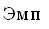 Муниципальная программа «Развитие физической культуры, спорта и молодежной политики в городе Пензе на 2015-2020 годы» Муниципальная программа «Развитие физической культуры, спорта и молодежной политики в городе Пензе на 2015-2020 годы» Муниципальная программа «Развитие физической культуры, спорта и молодежной политики в городе Пензе на 2015-2020 годы» Муниципальная программа «Развитие физической культуры, спорта и молодежной политики в городе Пензе на 2015-2020 годы» Муниципальная программа «Развитие физической культуры, спорта и молодежной политики в городе Пензе на 2015-2020 годы» Муниципальная программа «Развитие физической культуры, спорта и молодежной политики в городе Пензе на 2015-2020 годы» Планируемый показатель результативности МП      (	)120,5279,58141,1487,3986,0296,46Суммарная планируемая эффективность   (	)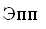 102,0383,2286,4480,4177,9166,54Отклонение18,50-3,6354,76,998,1129,92Подпрограмма 1 «Развитие физической культуры и массового спорта»Подпрограмма 1 «Развитие физической культуры и массового спорта»Подпрограмма 1 «Развитие физической культуры и массового спорта»Подпрограмма 1 «Развитие физической культуры и массового спорта»Подпрограмма 1 «Развитие физической культуры и массового спорта»Подпрограмма 1 «Развитие физической культуры и массового спорта»Подпрограмма 1 «Развитие физической культуры и массового спорта»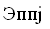 89,2673,6568,8370,8967,7158,29Подпрограмма 2 «Развитие молодежной политики»Подпрограмма 2 «Развитие молодежной политики»Подпрограмма 2 «Развитие молодежной политики»Подпрограмма 2 «Развитие молодежной политики»Подпрограмма 2 «Развитие молодежной политики»Подпрограмма 2 «Развитие молодежной политики»Подпрограмма 2 «Развитие молодежной политики»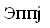 6,753,1611,284,064,422,3Подпрограмма 3 «Управление развитием отрасли физической культуры, спорта и молодежной политики»Подпрограмма 3 «Управление развитием отрасли физической культуры, спорта и молодежной политики»Подпрограмма 3 «Управление развитием отрасли физической культуры, спорта и молодежной политики»Подпрограмма 3 «Управление развитием отрасли физической культуры, спорта и молодежной политики»Подпрограмма 3 «Управление развитием отрасли физической культуры, спорта и молодежной политики»Подпрограмма 3 «Управление развитием отрасли физической культуры, спорта и молодежной политики»Подпрограмма 3 «Управление развитием отрасли физической культуры, спорта и молодежной политики»Планируемый показатель результативности 6,026,416,325,465,785,95Первый заместитель главы администрации города ПензыПервый заместитель главы администрации города ПензыС.В. ВолковС.В. Волков